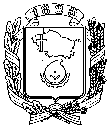 АДМИНИСТРАЦИЯ ГОРОДА НЕВИННОМЫССКАСТАВРОПОЛЬСКОГО КРАЯРАСПОРЯЖЕНИЕ24.11.2020                                    г. Невинномысск                                   № 198-РОб утверждении технологической схемы предоставления администрацией города Невинномысска муниципальной услуги по направлению уведомления о соответствии (несоответствии) построенных или реконструированных объекта индивидуального жилищного строительства или садового дома требованиям законодательства о градостроительной деятельностиВ соответствии с пунктом 3 постановления Правительства Российской Федерации от 27 сентября . № 797 «О взаимодействии между многофункциональными центрами предоставления государственных и муниципальных услуг и федеральными органами исполнительной власти, органами государственных внебюджетных фондов, органами государственной власти субъектов Российской Федерации, органами местного самоуправления»:Утвердить технологическую схему предоставления администрацией города Невинномысска муниципальной услуги по направлению уведомления о соответствии (несоответствии) построенных или реконструированных объекта индивидуального жилищного строительства или садового дома требованиям законодательства о градостроительной деятельности, согласно приложению к настоящему распоряжению.Глава города НевинномысскаСтавропольского края                                                                    М.А. МиненковПриложениек распоряжению администрациигорода Невинномысскаот 24.11.2020 № 198-РТЕХНОЛОГИЧЕСКАЯ СХЕМА предоставления администрацией города Невинномысска муниципальной услуги по направлению уведомления о соответствии (несоответствии) построенных или реконструированных объекта индивидуального жилищного строительства или садового дома требованиям законодательства о градостроительной деятельностиРаздел 1. Общие сведения о муниципальной услугеРаздел 2. Общие сведения о «подуслугах»Раздел 3. «Сведения о заявителях «подуслуги»Раздел 4. Документы, предоставляемые заявителем для получения «подуслуги»Раздел 5. Документы и сведения, получаемые посредством межведомственного информационного взаимодействияРаздел 6. Результат «подуслуги»Раздел 7. Технологические процессы предоставления «подуслуги»Раздел 8. Особенности предоставления «подуслуги» в электронной формеПервый заместитель главыадминистрации города Невинномысска                                                                                                                             В.Э. Соколюк№п/пПараметрЗначение параметра/состояние1231.Наименование органа, предоставляющего услугуадминистрация города Невинномысска2.Номер услуги в федеральном реестре2600000000164434804*3.Полное наименование услугинаправление уведомления о соответствии (несоответствии) построенных или реконструированных объекта индивидуального жилищного строительства или садового дома требованиям законодательства о градостроительной деятельности4.Краткое наименование услугинаправление уведомления о соответствии (несоответствии) построенных или реконструированных объекта индивидуального жилищного строительства или садового дома требованиям законодательства о градостроительной деятельности5.Административный регламент предоставления муниципальной услугипостановление администрации города Невинномысска от 28.07.2020  № 1150 «Об утверждении административного регламента предоставления муниципальной услуги по направлению уведомления о соответствии (несоответствии) построенных или реконструированных объекта индивидуального жилищного строительства или садового дома требованиям законодательства о градостроительной деятельности»6.Перечень «подуслуг»нет7.Способы оценки качества предоставления муниципальной услуги1. Радиотелефонная связь (смс-опрос, телефонный опрос).2. Терминальные устройства в многофункциональном центре предоставления государственных и муниципальных услуг (далее-МФЦ).3. Единый портал государственных и муниципальных услуг (функций) (далее – ЕПГУ)*.4. Региональный портал государственных и муниципальных услуг (функций) (далее – РПГУ)*.5. Официальный сайт органа, предоставляющего услугу*.Срок предоставления в зависимости от условийСрок предоставления в зависимости от условийОснования отказа в приеме документовОснования для отказа в предоставлении «подуслуги»Основания приостановления предоставления «подуслуги»Срок приостановления «подуслуги»Плата за предоставление«подуслуги»Плата за предоставление«подуслуги»Плата за предоставление«подуслуги»Способ обращения за получением «подуслуги»Способ получения результата «подуслуги»при подаче заявления по месту жительства (месту нахождения юридического лица)при подаче заявления не по месту жительства (по месту обращения)Основания отказа в приеме документовОснования для отказа в предоставлении «подуслуги»Основания приостановления предоставления «подуслуги»Срок приостановления «подуслуги»наличие платы (государственной пошлины)реквизиты нормативного правового акта, являющегося основанием для взимания платы (гос. пошлины)КБК для взимания платы (государственной пошлины), в том числе для МФЦСпособ обращения за получением «подуслуги»Способ получения результата «подуслуги»234567891011121. Направление уведомления о соответствии (несоответствии) построенных или реконструированных объекта индивидуального жилищного строительства или садового дома требованиям законодательства о градостроительной деятельности1. Направление уведомления о соответствии (несоответствии) построенных или реконструированных объекта индивидуального жилищного строительства или садового дома требованиям законодательства о градостроительной деятельности1. Направление уведомления о соответствии (несоответствии) построенных или реконструированных объекта индивидуального жилищного строительства или садового дома требованиям законодательства о градостроительной деятельности1. Направление уведомления о соответствии (несоответствии) построенных или реконструированных объекта индивидуального жилищного строительства или садового дома требованиям законодательства о градостроительной деятельности1. Направление уведомления о соответствии (несоответствии) построенных или реконструированных объекта индивидуального жилищного строительства или садового дома требованиям законодательства о градостроительной деятельности1. Направление уведомления о соответствии (несоответствии) построенных или реконструированных объекта индивидуального жилищного строительства или садового дома требованиям законодательства о градостроительной деятельности1. Направление уведомления о соответствии (несоответствии) построенных или реконструированных объекта индивидуального жилищного строительства или садового дома требованиям законодательства о градостроительной деятельности1. Направление уведомления о соответствии (несоответствии) построенных или реконструированных объекта индивидуального жилищного строительства или садового дома требованиям законодательства о градостроительной деятельности1. Направление уведомления о соответствии (несоответствии) построенных или реконструированных объекта индивидуального жилищного строительства или садового дома требованиям законодательства о градостроительной деятельности1. Направление уведомления о соответствии (несоответствии) построенных или реконструированных объекта индивидуального жилищного строительства или садового дома требованиям законодательства о градостроительной деятельности1. Направление уведомления о соответствии (несоответствии) построенных или реконструированных объекта индивидуального жилищного строительства или садового дома требованиям законодательства о градостроительной деятельности7 рабочих дней со дня поступления уведомления и документов, необходимых для предоставления услуги и подлежащих предоставлению заявителем --1) несоответствие параметров построенных или реконструированных объекта индивидуального жилищного строительства или садового дома указанным в пункте 1 части 19 статьи 55 Градостроительного кодекса Российской Федерации предельным параметрам разрешенного строительства, реконструкции объектов капитального строительства, установленным правилами землепользования и застройки, документацией по планировке территории, или обязательным требованиям к параметрам объектов капитального строительства, установленным Градостроительным кодексом Российской Федерации, другими федеральными законами;2) несоответствие вида разрешенного использования построенного или реконструированного объекта капитального строительства виду разрешенного использования объекта индивидуального жилищного строительства или садового дома, указанному в уведомлении о планируемых строительстве или реконструкции  объекта индивидуального жилищного строительства или садового дома 
(далее - уведомление о планируемом строительстве);3) недопустимость размещения объекта индивидуального жилищного строительства или садового дома в соответствии с ограничениями, установленными в соответствии с земельным и иным законодательством Российской Федерации на дату поступления уведомления об окончании строительства, за исключением случаев, если указанные ограничения предусмотрены решением об установлении или изменении зоны с особыми условиями использования территории, принятым в отношении планируемого к строительству, реконструкции объекта капитального строительства, и такой объект капитального строительства не введен в эксплуатацию.нет-нет--1. Личное обращение в орган, предоставля-ющий услугу.2. Личное обращение в МФЦ.3. ЕПГУ*.4. РПГУ*.5. Почтовая связь.1. В органе, предо-ставляющем услу-гу, на бумажном носителе.2. В МФЦ на бумажном носите-ле, полученном из органа, предостав-ляющего услугу.3. Направление электронного до-кумента, подпи-санного электрон-ной подписью, на адрес электронной почты.4. Почтовая связь.7 рабочих дней со дня поступления уведомления и документов, необходимых для предоставления услуги и подлежащих предоставлению заявителем --1) несоответствие параметров построенных или реконструированных объекта индивидуального жилищного строительства или садового дома указанным в пункте 1 части 19 статьи 55 Градостроительного кодекса Российской Федерации предельным параметрам разрешенного строительства, реконструкции объектов капитального строительства, установленным правилами землепользования и застройки, документацией по планировке территории, или обязательным требованиям к параметрам объектов капитального строительства, установленным Градостроительным кодексом Российской Федерации, другими федеральными законами;2) несоответствие вида разрешенного использования построенного или реконструированного объекта капитального строительства виду разрешенного использования объекта индивидуального жилищного строительства или садового дома, указанному в уведомлении о планируемых строительстве или реконструкции  объекта индивидуального жилищного строительства или садового дома 
(далее - уведомление о планируемом строительстве);3) недопустимость размещения объекта индивидуального жилищного строительства или садового дома в соответствии с ограничениями, установленными в соответствии с земельным и иным законодательством Российской Федерации на дату поступления уведомления об окончании строительства, за исключением случаев, если указанные ограничения предусмотрены решением об установлении или изменении зоны с особыми условиями использования территории, принятым в отношении планируемого к строительству, реконструкции объекта капитального строительства, и такой объект капитального строительства не введен в эксплуатацию.нет-нет--1. Личное обращение в орган, предоставля-ющий услугу.2. Личное обращение в МФЦ.3. ЕПГУ*.4. РПГУ*.5. Почтовая связь.№ п/пКатегории лиц, имеющих право на получение «подуслуги»Документ, подтверждающий правомочие заявителя соответствующей категории на получение «подуслуги»Установленные требования к документу, подтверждающему правомочие заявителя соответствующей категории на получение «подуслуги»Наличие возможности подачи заявления на предоставление «подуслуги» представителями заявителяИсчерпывающий перечень лиц, имеющих право на подачу заявления от имени заявителяНаименование документа, подтверждающего право подачи заявления от имени заявителяУстановленные требования к документу, подтверждающему право подачи заявления от имени заявителя123456781. Направление уведомления о соответствии (несоответствии) построенных или реконструированных объекта индивидуального жилищного строительства или садового дома требованиям законодательства о градостроительной деятельности1. Направление уведомления о соответствии (несоответствии) построенных или реконструированных объекта индивидуального жилищного строительства или садового дома требованиям законодательства о градостроительной деятельности1. Направление уведомления о соответствии (несоответствии) построенных или реконструированных объекта индивидуального жилищного строительства или садового дома требованиям законодательства о градостроительной деятельности1. Направление уведомления о соответствии (несоответствии) построенных или реконструированных объекта индивидуального жилищного строительства или садового дома требованиям законодательства о градостроительной деятельности1. Направление уведомления о соответствии (несоответствии) построенных или реконструированных объекта индивидуального жилищного строительства или садового дома требованиям законодательства о градостроительной деятельности1. Направление уведомления о соответствии (несоответствии) построенных или реконструированных объекта индивидуального жилищного строительства или садового дома требованиям законодательства о градостроительной деятельности1. Направление уведомления о соответствии (несоответствии) построенных или реконструированных объекта индивидуального жилищного строительства или садового дома требованиям законодательства о градостроительной деятельности1. Направление уведомления о соответствии (несоответствии) построенных или реконструированных объекта индивидуального жилищного строительства или садового дома требованиям законодательства о градостроительной деятельности1.Физические лица, являющиеся за-стройщиками объектов индиви-дуального жилищ-ного строительства или садовых домов, в целях уведомления об окончании строи-тельства или реконструкции объекта индиви-дуального жилищ-ного строительства или садового дома1. Документ, удосто-веряющий личность:1.1. Паспорт гражда-нина Российской Федерации.1. Должен быть действи-тельным на срок обращения за предоставлением услуги. 2. Не должен содержать подчисток, приписок, зачеркнутых слов и других исправлений. 3. Не должен иметь повреждений, наличие которых не позволяет однозначно истолковать его содержание. 4. Копия документа, не заверенная нотариусом, представляется заявителем с предъявлением подлинника. имеется 1. Любые лица, действующие от имени заявителя на основании доверенности.1.1. Документ, удостоверя-ющий личность лица, действующего от имени заявителя: 1.1.1. Паспорт гражданина Российской Федерации.1. Должен быть действительным на срок обращения за предоставлением услуги. 2. Не должен содержать подчисток, приписок, зачеркнутых слов и других исправлений. 3. Не должен иметь повреждений, наличие которых не позволяет однозначно истолковать его содержание. 4. Копия документа, не заверенная нотариусом, представляется заявителем с предъявлением подлинника.1.Физические лица, являющиеся за-стройщиками объектов индиви-дуального жилищ-ного строительства или садовых домов, в целях уведомления об окончании строи-тельства или реконструкции объекта индиви-дуального жилищ-ного строительства или садового дома1.2. Временное удо-стоверение личности гражданина Россий-ской Федерации (форма № 2П).1. Выдается подразделениями управления по вопросам миграции МВД России по желанию гражданина в случае утраты или переоформления паспорта.2. Размер 176 x 125 мм, изготовляется на перфокарточной бумаге.3. Наличие личной фотографии, сведений о фамилии, имени, дате и месте рождения, адреса места жительства (места пребывания), личной подписи владельца удостоверения; наличие сведений о дате выдачи и подразделении, выдавшем документ, причине выдачи, а также сроке действия (который может быть продлен).4. Удостоверение подписы-вается руководителем подразделения, его выдавшего, с заверением печатью.имеется 1. Любые лица, действующие от имени заявителя на основании доверенности.1.1.2. Временное удостове-рение личности гражданина Российской Федерации (форма № 2П).1. Должно быть действи-тельным на срок обращения за предоставлением услуги.2. Не должно содержать подчисток, приписок, зачеркнутых слов и других исправлений.3. Не должно иметь повреждений, наличие которых не позволяет однозначно истолковать их содержание.1.Физические лица, являющиеся за-стройщиками объектов индиви-дуального жилищ-ного строительства или садовых домов, в целях уведомления об окончании строи-тельства или реконструкции объекта индиви-дуального жилищ-ного строительства или садового дома1.3. Удостоверение личности (военный билет) военнослу-жащего Российской Федерации.1. Должно быть действи-тельным на срок обращения за предоставлением услуги.2. Не должно содержать подчисток, приписок, зачеркнутых слов и других исправлений.3. Не должно иметь повреждений, наличие которых не позволяет однозначно истолковать его содержание.имеется 1. Любые лица, действующие от имени заявителя на основании доверенности.1.1.3. Удостоверение личности (военный билет) военнослужащего Российской Федерации.1. Должен быть действи-тельным на срок обращения за предоставлением услуги.2. Не должен содержать подчисток, приписок, зачеркнутых слов и других исправлений.3. Не должен иметь повреждений, наличие которых не позволяет однозначно истолковать его содержание.1.Физические лица, являющиеся за-стройщиками объектов индиви-дуального жилищ-ного строительства или садовых домов, в целях уведомления об окончании строи-тельства или реконструкции объекта индиви-дуального жилищ-ного строительства или садового дома1.4. Паспорт иностранного гражданина либо иной документ, установленный федеральным законом или признаваемый в соответствии с международным договором в качестве документа, удостоверяющего личность иностранного гражданина.1. Должен быть действи-тельным на срок обращения за предоставлением услуги.2. Должен прилагаться нотариальный перевод документа.3. Не должен содержать подчисток, приписок, зачеркнутых слов и других исправлений.4. Не должен иметь повреждений, наличие которых не позволяет однозначно истолковать его содержание.имеется 1. Любые лица, действующие от имени заявителя на основании доверенности.1.1.4. Паспорт иностранного гражданина либо иной документ, установленный федеральным законом или признаваемый в соответствии с международным договором в качестве документа, удостоверяющего личность иностранного гражданина.1. Должен быть действи-тельным на срок обращения за предоставлением услуги.2. Должен прилагаться нотариальный перевод документа.3. Не должен содержать подчисток, приписок, зачеркнутых слов и других исправлений.4. Не должен иметь повреждений, наличие которых не позволяет однозначно истолковать его содержание1.Физические лица, являющиеся за-стройщиками объектов индиви-дуального жилищ-ного строительства или садовых домов, в целях уведомления об окончании строи-тельства или реконструкции объекта индиви-дуального жилищ-ного строительства или садового дома1.5. Удостоверение беженца.1. Должно быть действи-тельным на срок обращения за предоставлением услуги. 2. Записи произведены на русском языке. 3. Должно содержать дату выдачи, фотографию владельца и его подпись.4. Не должно содержать подчисток, приписок, зачеркнутых слов и других исправлений.5. Не должно иметь повреждений, наличие которых не позволяет однозначно истолковать их содержание6. Удостоверение подписы-вается должностным лицом органа, его выдавшего, с заверением печатью.имеется 1. Любые лица, действующие от имени заявителя на основании доверенности.1.1.5. Удостоверение беженца.1. Должно быть действи-тельным на срок обращения за предоставлением услуги. 2. Записи произведены на русском языке. 3. Должно содержать дату выдачи, фотографию владельца и его подпись.4. Не должно содержать подчисток, приписок, зачеркнутых слов и других исправлений.5. Не должно иметь повреждений, наличие которых не позволяет однозначно истолковать их содержание.6. Удостоверение подписы-вается должностным лицом органа, его выдавшего, с заверением печатью.1.Физические лица, являющиеся за-стройщиками объектов индиви-дуального жилищ-ного строительства или садовых домов, в целях уведомления об окончании строи-тельства или реконструкции объекта индиви-дуального жилищ-ного строительства или садового дома1.6. Свидетельство о рассмотрении ходатайства о признании беженцем на территории Российской Федерации по существу.1. Должно быть действи-тельным на срок обращения за предоставлением услуги.2. Не должно содержать подчисток, приписок, зачеркнутых слов и других исправлений.3. Не должно иметь повреждений, наличие которых не позволяет однозначно истолковать их содержание.имеется 1. Любые лица, действующие от имени заявителя на основании доверенности.1.1.6. Свидетельство о рассмотрении ходатайства о признании беженцем на территории Российской Федерации по существу.1. Должно быть действи-тельным на срок обращения за предоставлением услуги.2. Не должно содержать подчисток, приписок, зачеркнутых слов и других исправлений.3. Не должно иметь повреждений, наличие которых не позволяет однозначно истолковать их содержание1.Физические лица, являющиеся за-стройщиками объектов индиви-дуального жилищ-ного строительства или садовых домов, в целях уведомления об окончании строи-тельства или реконструкции объекта индиви-дуального жилищ-ного строительства или садового дома1.7. Вид на жительство в Российской Федерации.1. Должно быть действи-тельным на срок обращения за предоставлением услуги.2. Не должно содержать подчисток, приписок, зачеркнутых слов и других исправлений.3. Не должно иметь повреждений, наличие которых не позволяет однозначно истолковать их содержание.имеется 1. Любые лица, действующие от имени заявителя на основании доверенности.1.1.7. Вид на жительство в Российской Федерации.1. Должно быть действи-тельным на срок обращения за предоставлением услуги.2. Не должно содержать подчисток, приписок, зачеркнутых слов и других исправлений.3. Не должно иметь повреждений, наличие которых не позволяет однозначно истолковать их содержание.1.Физические лица, являющиеся за-стройщиками объектов индиви-дуального жилищ-ного строительства или садовых домов, в целях уведомления об окончании строи-тельства или реконструкции объекта индиви-дуального жилищ-ного строительства или садового дома1.8. Свидетельство о предоставлении временного убежища на территории Российской Федерации.1. Должно быть действи-тельным на срок обращения за предоставлением услуги.2. Не должно содержать подчисток, приписок, зачеркнутых слов и других исправлений.3. Не должно иметь повреждений, наличие которых не позволяет однозначно истолковать их содержание.имеется 1. Любые лица, действующие от имени заявителя на основании доверенности.1.1.8. Свидетельство о предоставлении временного убежища на территории Российской Федерации.1. Должно быть действи-тельным на срок обращения за предоставлением услуги.2. Не должно содержать подчисток, приписок, зачеркнутых слов и других исправлений.3. Не должно иметь повреждений, наличие которых не позволяет однозначно истолковать их содержание.1.Физические лица, являющиеся за-стройщиками объектов индиви-дуального жилищ-ного строительства или садовых домов, в целях уведомления об окончании строи-тельства или реконструкции объекта индиви-дуального жилищ-ного строительства или садового дома1.8. Свидетельство о предоставлении временного убежища на территории Российской Федерации.1. Должно быть действи-тельным на срок обращения за предоставлением услуги.2. Не должно содержать подчисток, приписок, зачеркнутых слов и других исправлений.3. Не должно иметь повреждений, наличие которых не позволяет однозначно истолковать их содержание.имеется 1. Любые лица, действующие от имени заявителя на основании доверенности.1.2. Доверенность.1. Должна быть действи-тельной на срок обращения за предоставлением услуги. 2. Не должна содержать подчисток, приписок, зачеркнутых слов и других исправлений.3. Не должна иметь повреждений, наличие которых не позволяет однозначно истолковать ее содержание.4. Должна содержать сведения о доверителе (кто выдает), сведения о представителе (кому предназначена доверен-ность), полномочия на совершение определенных действий, дату и место совершения доверенности (прописью), подпись доверителя. 1.Физические лица, являющиеся за-стройщиками объектов индиви-дуального жилищ-ного строительства или садовых домов, в целях уведомления об окончании строи-тельства или реконструкции объекта индиви-дуального жилищ-ного строительства или садового дома2. Технический план объекта индиви-дуального жилищного строительства или садового дома.1. Должен соответствовать установленным требованиям.2. Не должен содержать подчисток, приписок, зачеркнутых слов и других исправлений.3. Не должен иметь повреждений, наличие которых не позволяет однозначно истолковать их содержание.имеется 1. Любые лица, действующие от имени заявителя на основании доверенности.1.2. Доверенность.1. Должна быть действи-тельной на срок обращения за предоставлением услуги. 2. Не должна содержать подчисток, приписок, зачеркнутых слов и других исправлений.3. Не должна иметь повреждений, наличие которых не позволяет однозначно истолковать ее содержание.4. Должна содержать сведения о доверителе (кто выдает), сведения о представителе (кому предназначена доверен-ность), полномочия на совершение определенных действий, дату и место совершения доверенности (прописью), подпись доверителя. 1.Физические лица, являющиеся за-стройщиками объектов индиви-дуального жилищ-ного строительства или садовых домов, в целях уведомления об окончании строи-тельства или реконструкции объекта индиви-дуального жилищ-ного строительства или садового дома3. Заключенное между правообладателями земельного участка соглашение об определении их долей в праве общей долевой собствен-ности на построенные или реконструирован-ные объект индиви-дуального жилищного строительства или садовый дом в случае, если земельный участок, на котором построен или реконструирован объект индивидуаль-ного жилищного строительства или садовый дом, принадлежит двум и более гражданам на праве общей долевой собственности или на праве аренды со множественностью лиц на стороне арендатора.1. Должно быть действи-тельным на срок обращения за предоставлением услуги.2. Не должно содержать подчисток, приписок, зачеркнутых слов и других исправлений.3. Не должно иметь повреждений, наличие которых не позволяет однозначно истолковать их содержание4. Документ не исполнен карандашом.имеется 1. Любые лица, действующие от имени заявителя на основании доверенности.1.2. Доверенность.1. Должна быть действи-тельной на срок обращения за предоставлением услуги. 2. Не должна содержать подчисток, приписок, зачеркнутых слов и других исправлений.3. Не должна иметь повреждений, наличие которых не позволяет однозначно истолковать ее содержание.4. Должна содержать сведения о доверителе (кто выдает), сведения о представителе (кому предназначена доверен-ность), полномочия на совершение определенных действий, дату и место совершения доверенности (прописью), подпись доверителя. 1.Физические лица, являющиеся за-стройщиками объектов индиви-дуального жилищ-ного строительства или садовых домов, в целях уведомления об окончании строи-тельства или реконструкции объекта индиви-дуального жилищ-ного строительства или садового дома3. Заключенное между правообладателями земельного участка соглашение об определении их долей в праве общей долевой собствен-ности на построенные или реконструирован-ные объект индиви-дуального жилищного строительства или садовый дом в случае, если земельный участок, на котором построен или реконструирован объект индивидуаль-ного жилищного строительства или садовый дом, принадлежит двум и более гражданам на праве общей долевой собственности или на праве аренды со множественностью лиц на стороне арендатора.1. Должно быть действи-тельным на срок обращения за предоставлением услуги.2. Не должно содержать подчисток, приписок, зачеркнутых слов и других исправлений.3. Не должно иметь повреждений, наличие которых не позволяет однозначно истолковать их содержание4. Документ не исполнен карандашом.имеется 2. Опекун или попечитель.2.1. Документ, удостоверя-ющий личность:2.1.1. Паспорт гражданина Российской Федерации.1. Должен быть действи-тельным на срок обращения за предоставлением услуги. 2. Не должен содержать подчисток, приписок, зачеркнутых слов и других исправлений. 3. Не должен иметь повреждений, наличие которых не позволяет однозначно истолковать его содержание. 4. Копия документа, не заверенная нотариусом, представляется заявителем с предъявлением подлинника. 1.Физические лица, являющиеся за-стройщиками объектов индиви-дуального жилищ-ного строительства или садовых домов, в целях уведомления об окончании строи-тельства или реконструкции объекта индиви-дуального жилищ-ного строительства или садового дома3. Заключенное между правообладателями земельного участка соглашение об определении их долей в праве общей долевой собствен-ности на построенные или реконструирован-ные объект индиви-дуального жилищного строительства или садовый дом в случае, если земельный участок, на котором построен или реконструирован объект индивидуаль-ного жилищного строительства или садовый дом, принадлежит двум и более гражданам на праве общей долевой собственности или на праве аренды со множественностью лиц на стороне арендатора.1. Должно быть действи-тельным на срок обращения за предоставлением услуги.2. Не должно содержать подчисток, приписок, зачеркнутых слов и других исправлений.3. Не должно иметь повреждений, наличие которых не позволяет однозначно истолковать их содержание4. Документ не исполнен карандашом.имеется 2. Опекун или попечитель.2.1.2. Временное удостоверение личности гражданина Российской Федерации (форма № 2П).1. Должно быть действительным на срок обращения за предоставлением услуги.2. Не должно содержать подчисток, приписок, зачеркнутых слов и других исправлений.3. Не должно иметь повреждений, наличие которых не позволяет однозначно истолковать его содержание.1.Физические лица, являющиеся за-стройщиками объектов индиви-дуального жилищ-ного строительства или садовых домов, в целях уведомления об окончании строи-тельства или реконструкции объекта индиви-дуального жилищ-ного строительства или садового дома3. Заключенное между правообладателями земельного участка соглашение об определении их долей в праве общей долевой собствен-ности на построенные или реконструирован-ные объект индиви-дуального жилищного строительства или садовый дом в случае, если земельный участок, на котором построен или реконструирован объект индивидуаль-ного жилищного строительства или садовый дом, принадлежит двум и более гражданам на праве общей долевой собственности или на праве аренды со множественностью лиц на стороне арендатора.1. Должно быть действи-тельным на срок обращения за предоставлением услуги.2. Не должно содержать подчисток, приписок, зачеркнутых слов и других исправлений.3. Не должно иметь повреждений, наличие которых не позволяет однозначно истолковать их содержание4. Документ не исполнен карандашом.имеется 2. Опекун или попечитель.2.1.3. Удостоверение личности (военный билет) военнослужащего Российской Федерации.1. Должен быть действи-тельным на срок обращения за предоставлением услуги.2. Не должен содержать подчисток, приписок, зачеркнутых слов и других исправлений.3. Не должен иметь повреждений, наличие которых не позволяет однозначно истолковать его содержание.1.Физические лица, являющиеся за-стройщиками объектов индиви-дуального жилищ-ного строительства или садовых домов, в целях уведомления об окончании строи-тельства или реконструкции объекта индиви-дуального жилищ-ного строительства или садового дома3. Заключенное между правообладателями земельного участка соглашение об определении их долей в праве общей долевой собствен-ности на построенные или реконструирован-ные объект индиви-дуального жилищного строительства или садовый дом в случае, если земельный участок, на котором построен или реконструирован объект индивидуаль-ного жилищного строительства или садовый дом, принадлежит двум и более гражданам на праве общей долевой собственности или на праве аренды со множественностью лиц на стороне арендатора.1. Должно быть действи-тельным на срок обращения за предоставлением услуги.2. Не должно содержать подчисток, приписок, зачеркнутых слов и других исправлений.3. Не должно иметь повреждений, наличие которых не позволяет однозначно истолковать их содержание4. Документ не исполнен карандашом.имеется 2. Опекун или попечитель.2.1.4. Удостоверение беженца.1. Должно быть действи-тельным на срок обращения за предоставлением услуги. 2. Записи произведены на русском языке. 3. Должно содержать дату выдачи, фотографию владельца и его подпись.4. Не должно содержать подчисток, приписок, зачеркнутых слов и других исправлений.5. Не должно иметь повреждений, наличие которых не позволяет однозначно истолковать его содержание6. Удостоверение подписы-вается должностным лицом органа, его выдавшего, с заверением печатью.1.Физические лица, являющиеся за-стройщиками объектов индиви-дуального жилищ-ного строительства или садовых домов, в целях уведомления об окончании строи-тельства или реконструкции объекта индиви-дуального жилищ-ного строительства или садового дома3. Заключенное между правообладателями земельного участка соглашение об определении их долей в праве общей долевой собствен-ности на построенные или реконструирован-ные объект индиви-дуального жилищного строительства или садовый дом в случае, если земельный участок, на котором построен или реконструирован объект индивидуаль-ного жилищного строительства или садовый дом, принадлежит двум и более гражданам на праве общей долевой собственности или на праве аренды со множественностью лиц на стороне арендатора.1. Должно быть действи-тельным на срок обращения за предоставлением услуги.2. Не должно содержать подчисток, приписок, зачеркнутых слов и других исправлений.3. Не должно иметь повреждений, наличие которых не позволяет однозначно истолковать их содержание4. Документ не исполнен карандашом.имеется 2. Опекун или попечитель.2.1.5. Свидетельство о рассмотрении ходатайства о признании беженцем на территории Российской Федерации по существу.1. Должно быть действительным на срок обращения за предоставлением услуги.2. Не должно содержать подчисток, приписок, зачеркнутых слов и других исправлений.3. Не должно иметь повреждений, наличие которых не позволяет однозначно истолковать его содержание.1.Физические лица, являющиеся за-стройщиками объектов индиви-дуального жилищ-ного строительства или садовых домов, в целях уведомления об окончании строи-тельства или реконструкции объекта индиви-дуального жилищ-ного строительства или садового дома3. Заключенное между правообладателями земельного участка соглашение об определении их долей в праве общей долевой собствен-ности на построенные или реконструирован-ные объект индиви-дуального жилищного строительства или садовый дом в случае, если земельный участок, на котором построен или реконструирован объект индивидуаль-ного жилищного строительства или садовый дом, принадлежит двум и более гражданам на праве общей долевой собственности или на праве аренды со множественностью лиц на стороне арендатора.1. Должно быть действи-тельным на срок обращения за предоставлением услуги.2. Не должно содержать подчисток, приписок, зачеркнутых слов и других исправлений.3. Не должно иметь повреждений, наличие которых не позволяет однозначно истолковать их содержание4. Документ не исполнен карандашом.имеется 2. Опекун или попечитель.2.1.6. Паспорт иностран-ного гражданина либо иной документ, установленный федеральным законом или признаваемый в соответст-вии с международным договором в качестве документа, удостоверя-ющего личность иностранного гражданина.1. Должен быть действительным на срок обращения за предоставлением услуги.2. Должен прилагаться нотариальный перевод документа.3. Не должен содержать подчисток, приписок, зачеркнутых слов и других исправлений.4. Не должен иметь повреждений, наличие которых не позволяет однозначно истолковать его содержание.1.Физические лица, являющиеся за-стройщиками объектов индиви-дуального жилищ-ного строительства или садовых домов, в целях уведомления об окончании строи-тельства или реконструкции объекта индиви-дуального жилищ-ного строительства или садового дома3. Заключенное между правообладателями земельного участка соглашение об определении их долей в праве общей долевой собствен-ности на построенные или реконструирован-ные объект индиви-дуального жилищного строительства или садовый дом в случае, если земельный участок, на котором построен или реконструирован объект индивидуаль-ного жилищного строительства или садовый дом, принадлежит двум и более гражданам на праве общей долевой собственности или на праве аренды со множественностью лиц на стороне арендатора.1. Должно быть действи-тельным на срок обращения за предоставлением услуги.2. Не должно содержать подчисток, приписок, зачеркнутых слов и других исправлений.3. Не должно иметь повреждений, наличие которых не позволяет однозначно истолковать их содержание4. Документ не исполнен карандашом.имеется 2. Опекун или попечитель.2.1.7. Вид на жительство в Российской Федерации.1. Должно быть действи-тельным на срок обращения за предоставлением услуги.2. Не должно содержать подчисток, приписок, зачеркнутых слов и других исправлений.3. Не должно иметь повреждений, наличие которых не позволяет однозначно истолковать его содержание.1.Физические лица, являющиеся за-стройщиками объектов индиви-дуального жилищ-ного строительства или садовых домов, в целях уведомления об окончании строи-тельства или реконструкции объекта индиви-дуального жилищ-ного строительства или садового дома3. Заключенное между правообладателями земельного участка соглашение об определении их долей в праве общей долевой собствен-ности на построенные или реконструирован-ные объект индиви-дуального жилищного строительства или садовый дом в случае, если земельный участок, на котором построен или реконструирован объект индивидуаль-ного жилищного строительства или садовый дом, принадлежит двум и более гражданам на праве общей долевой собственности или на праве аренды со множественностью лиц на стороне арендатора.1. Должно быть действи-тельным на срок обращения за предоставлением услуги.2. Не должно содержать подчисток, приписок, зачеркнутых слов и других исправлений.3. Не должно иметь повреждений, наличие которых не позволяет однозначно истолковать их содержание4. Документ не исполнен карандашом.имеется 2. Опекун или попечитель.2.1.8. Свидетельство о предоставлении временного убежища на территории Российской Федерации.1. Должно быть действи-тельным на срок обращения за предоставлением услуги.2. Не должно содержать подчисток, приписок, зачеркнутых слов и других исправлений.3. Не должно иметь повреждений, наличие которых не позволяет однозначно истолковать его содержание.1.Физические лица, являющиеся за-стройщиками объектов индиви-дуального жилищ-ного строительства или садовых домов, в целях уведомления об окончании строи-тельства или реконструкции объекта индиви-дуального жилищ-ного строительства или садового дома3. Заключенное между правообладателями земельного участка соглашение об определении их долей в праве общей долевой собствен-ности на построенные или реконструирован-ные объект индиви-дуального жилищного строительства или садовый дом в случае, если земельный участок, на котором построен или реконструирован объект индивидуаль-ного жилищного строительства или садовый дом, принадлежит двум и более гражданам на праве общей долевой собственности или на праве аренды со множественностью лиц на стороне арендатора.1. Должно быть действи-тельным на срок обращения за предоставлением услуги.2. Не должно содержать подчисток, приписок, зачеркнутых слов и других исправлений.3. Не должно иметь повреждений, наличие которых не позволяет однозначно истолковать их содержание4. Документ не исполнен карандашом.имеется 2. Опекун или попечитель.2.1.9. Акт органа опеки и попечительства о назначении опекуна или попечителя.1. Текст документа написан разборчиво.2. В документе нет подчисток, приписок, зачеркнутых слов и иных неоговоренных исправлений.3. Документ не исполнен карандашом.4. Документ не имеет серьезных повреждений, наличие которых допускает многозначность истолко-вания содержания.2.Юридические лица (за исключением государственных органов и их территориальных органов, органов государственных внебюджетных фондов и их территориальных органов, органов местного самоуп-равления), являю-щиеся застройщи-ками объектов индивидуального жилищного строи-тельства или садовых домов, в целях уведомления об окончании строительства или реконструкции объекта индиви-дуального жилищ-ного строительства или садового дома1. Технический план объекта индивидуаль-ного жилищного строительства или садового дома.1. Должен соответствовать установленным требованиям.2. Не должен содержать подчисток, приписок, зачеркнутых слов и других исправлений.3. Не должен иметь повреждений, наличие которых не позволяет однозначно истолковать их содержание.имеется1. Любые лица, действующие от имени заявителя на основании доверенности.1.1. Документ, удостоверя-ющий личность лица, действующего от имени заявителя:1.1.1. Паспорт гражданина Российской Федерации.1. Должен быть действи-тельным на срок обращения за предоставлением услуги. 2. Не должен содержать подчисток, приписок, зачеркнутых слов и других исправлений. 3. Не должен иметь повреждений, наличие которых не позволяет однозначно истолковать его содержание. 4. Копия документа, не заверенная нотариусом, представляется заявителем с предъявлением подлинника.2.Юридические лица (за исключением государственных органов и их территориальных органов, органов государственных внебюджетных фондов и их территориальных органов, органов местного самоуп-равления), являю-щиеся застройщи-ками объектов индивидуального жилищного строи-тельства или садовых домов, в целях уведомления об окончании строительства или реконструкции объекта индиви-дуального жилищ-ного строительства или садового дома2. Заключенное между правообладателями земельного участка соглашение об определении их долей в праве общей долевой собствен-ности на построенные или реконструирован-ные объект индиви-дуального жилищного строительства или садовый дом в случае, если земельный участок, на котором построен или реконструирован объект индивидуаль-ного жилищного строительства или садовый дом, принадлежит двум и более гражданам на праве общей долевой собственности или на праве аренды со множественностью лиц на стороне арендатора.1. Должно быть действи-тельным на срок обращения за предоставлением услуги.2. Не должно содержать подчисток, приписок, зачеркнутых слов и других исправлений.3. Не должно иметь повреждений, наличие которых не позволяет однозначно истолковать их содержание4. Документ не исполнен карандашом.имеется1. Любые лица, действующие от имени заявителя на основании доверенности.1.1. Документ, удостоверя-ющий личность лица, действующего от имени заявителя:1.1.1. Паспорт гражданина Российской Федерации.1. Должен быть действи-тельным на срок обращения за предоставлением услуги. 2. Не должен содержать подчисток, приписок, зачеркнутых слов и других исправлений. 3. Не должен иметь повреждений, наличие которых не позволяет однозначно истолковать его содержание. 4. Копия документа, не заверенная нотариусом, представляется заявителем с предъявлением подлинника.2.Юридические лица (за исключением государственных органов и их территориальных органов, органов государственных внебюджетных фондов и их территориальных органов, органов местного самоуп-равления), являю-щиеся застройщи-ками объектов индивидуального жилищного строи-тельства или садовых домов, в целях уведомления об окончании строительства или реконструкции объекта индиви-дуального жилищ-ного строительства или садового дома3. Заверенный перевод на русский язык документов о госу-дарственной регистра-ции юридического лица в соответствии с законодательством иностранного государства в случае, если застройщиком является иностранное юридическое лицо.1. Должен быть действи-тельным на срок обращения за предоставлением услуги. 2. Не должен содержать подчисток, приписок, зачеркнутых слов и других исправлений. 3. Не должен иметь повреждений, наличие которых не позволяет однозначно истолковать его содержание. имеется1. Любые лица, действующие от имени заявителя на основании доверенности.1.1.2. Временное удостове-рение личности гражданина Российской Федерации (форма № 2П).1. Должно быть действи-тельным на срок обращения за предоставлением услуги.2. Не должно содержать подчисток, приписок, зачеркнутых слов и других исправлений.3. Не должно иметь повреждений, наличие которых не позволяет однозначно истолковать его содержание.2.Юридические лица (за исключением государственных органов и их территориальных органов, органов государственных внебюджетных фондов и их территориальных органов, органов местного самоуп-равления), являю-щиеся застройщи-ками объектов индивидуального жилищного строи-тельства или садовых домов, в целях уведомления об окончании строительства или реконструкции объекта индиви-дуального жилищ-ного строительства или садового дома3. Заверенный перевод на русский язык документов о госу-дарственной регистра-ции юридического лица в соответствии с законодательством иностранного государства в случае, если застройщиком является иностранное юридическое лицо.1. Должен быть действи-тельным на срок обращения за предоставлением услуги. 2. Не должен содержать подчисток, приписок, зачеркнутых слов и других исправлений. 3. Не должен иметь повреждений, наличие которых не позволяет однозначно истолковать его содержание. имеется1. Любые лица, действующие от имени заявителя на основании доверенности.1.1.3. Удостоверение личности (военный билет) военнослужащего Россий-ской Федерации.1. Должен быть действи-тельным на срок обращения за предоставлением услуги.2. Не должен содержать подчисток, приписок, зачеркнутых слов и других исправлений.3. Не должен иметь повреждений, наличие которых не позволяет однозначно истолковать его содержание.2.Юридические лица (за исключением государственных органов и их территориальных органов, органов государственных внебюджетных фондов и их территориальных органов, органов местного самоуп-равления), являю-щиеся застройщи-ками объектов индивидуального жилищного строи-тельства или садовых домов, в целях уведомления об окончании строительства или реконструкции объекта индиви-дуального жилищ-ного строительства или садового дома3. Заверенный перевод на русский язык документов о госу-дарственной регистра-ции юридического лица в соответствии с законодательством иностранного государства в случае, если застройщиком является иностранное юридическое лицо.1. Должен быть действи-тельным на срок обращения за предоставлением услуги. 2. Не должен содержать подчисток, приписок, зачеркнутых слов и других исправлений. 3. Не должен иметь повреждений, наличие которых не позволяет однозначно истолковать его содержание. имеется1. Любые лица, действующие от имени заявителя на основании доверенности.1.1.4. Удостоверение беженца.1. Должно быть действи-тельным на срок обращения за предоставлением услуги. 2. Записи произведены на русском языке. 3. Должно содержать дату выдачи, фотографию владельца и его подпись.4. Не должно содержать подчисток, приписок, зачеркнутых слов и других исправлений.5. Не должно иметь повреждений, наличие которых не позволяет однозначно истолковать его содержание.6. Удостоверение подписы-вается должностным лицом органа, его выдавшего, с заверением печатью.2.Юридические лица (за исключением государственных органов и их территориальных органов, органов государственных внебюджетных фондов и их территориальных органов, органов местного самоуп-равления), являю-щиеся застройщи-ками объектов индивидуального жилищного строи-тельства или садовых домов, в целях уведомления об окончании строительства или реконструкции объекта индиви-дуального жилищ-ного строительства или садового дома3. Заверенный перевод на русский язык документов о госу-дарственной регистра-ции юридического лица в соответствии с законодательством иностранного государства в случае, если застройщиком является иностранное юридическое лицо.1. Должен быть действи-тельным на срок обращения за предоставлением услуги. 2. Не должен содержать подчисток, приписок, зачеркнутых слов и других исправлений. 3. Не должен иметь повреждений, наличие которых не позволяет однозначно истолковать его содержание. имеется1. Любые лица, действующие от имени заявителя на основании доверенности.1.1.5. Свидетельство о рассмотрении ходатайства о признании беженцем на территории Российской Федерации по существу.1. Должно быть действи-тельным на срок обращения за предоставлением услуги.2. Не должно содержать подчисток, приписок, зачеркнутых слов и других исправлений.3. Не должно иметь повреждений, наличие которых не позволяет однозначно истолковать его содержание.2.Юридические лица (за исключением государственных органов и их территориальных органов, органов государственных внебюджетных фондов и их территориальных органов, органов местного самоуп-равления), являю-щиеся застройщи-ками объектов индивидуального жилищного строи-тельства или садовых домов, в целях уведомления об окончании строительства или реконструкции объекта индиви-дуального жилищ-ного строительства или садового дома3. Заверенный перевод на русский язык документов о госу-дарственной регистра-ции юридического лица в соответствии с законодательством иностранного государства в случае, если застройщиком является иностранное юридическое лицо.1. Должен быть действи-тельным на срок обращения за предоставлением услуги. 2. Не должен содержать подчисток, приписок, зачеркнутых слов и других исправлений. 3. Не должен иметь повреждений, наличие которых не позволяет однозначно истолковать его содержание. имеется1. Любые лица, действующие от имени заявителя на основании доверенности.1.1.6. Паспорт иностран-ного гражданина либо иной документ, установленный федеральным законом или признаваемый в соответст-вии с международным договором в качестве документа, удостоверя-ющего личность иностранного гражданина.1. Должен быть действи-тельным на срок обращения за предоставлением услуги.2. Должен прилагаться нотариальный перевод документа.3. Не должен содержать подчисток, приписок, зачеркнутых слов и других исправлений.4. Не должен иметь повреждений, наличие которых не позволяет однозначно истолковать его содержание.2.Юридические лица (за исключением государственных органов и их территориальных органов, органов государственных внебюджетных фондов и их территориальных органов, органов местного самоуп-равления), являю-щиеся застройщи-ками объектов индивидуального жилищного строи-тельства или садовых домов, в целях уведомления об окончании строительства или реконструкции объекта индиви-дуального жилищ-ного строительства или садового дома3. Заверенный перевод на русский язык документов о госу-дарственной регистра-ции юридического лица в соответствии с законодательством иностранного государства в случае, если застройщиком является иностранное юридическое лицо.1. Должен быть действи-тельным на срок обращения за предоставлением услуги. 2. Не должен содержать подчисток, приписок, зачеркнутых слов и других исправлений. 3. Не должен иметь повреждений, наличие которых не позволяет однозначно истолковать его содержание. имеется1. Любые лица, действующие от имени заявителя на основании доверенности.1.1.7. Вид на жительство в Российской Федерации.1. Должно быть действи-тельным на срок обращения за предоставлением услуги.2. Не должно содержать подчисток, приписок, зачеркнутых слов и других исправлений.3. Не должно иметь повреждений, наличие которых не позволяет однозначно истолковать их содержание.2.Юридические лица (за исключением государственных органов и их территориальных органов, органов государственных внебюджетных фондов и их территориальных органов, органов местного самоуп-равления), являю-щиеся застройщи-ками объектов индивидуального жилищного строи-тельства или садовых домов, в целях уведомления об окончании строительства или реконструкции объекта индиви-дуального жилищ-ного строительства или садового дома3. Заверенный перевод на русский язык документов о госу-дарственной регистра-ции юридического лица в соответствии с законодательством иностранного государства в случае, если застройщиком является иностранное юридическое лицо.1. Должен быть действи-тельным на срок обращения за предоставлением услуги. 2. Не должен содержать подчисток, приписок, зачеркнутых слов и других исправлений. 3. Не должен иметь повреждений, наличие которых не позволяет однозначно истолковать его содержание. имеется1. Любые лица, действующие от имени заявителя на основании доверенности.1.1.8. Свидетельство о предоставлении временного убежища на территории Российской Федерации.1. Должно быть действи-тельным на срок обращения за предоставлением услуги.2. Не должно содержать подчисток, приписок, зачеркнутых слов и других исправлений.3. Не должно иметь повреждений, наличие которых не позволяет однозначно истолковать его содержание.2.Юридические лица (за исключением государственных органов и их территориальных органов, органов государственных внебюджетных фондов и их территориальных органов, органов местного самоуп-равления), являю-щиеся застройщи-ками объектов индивидуального жилищного строи-тельства или садовых домов, в целях уведомления об окончании строительства или реконструкции объекта индиви-дуального жилищ-ного строительства или садового дома3. Заверенный перевод на русский язык документов о госу-дарственной регистра-ции юридического лица в соответствии с законодательством иностранного государства в случае, если застройщиком является иностранное юридическое лицо.1. Должен быть действи-тельным на срок обращения за предоставлением услуги. 2. Не должен содержать подчисток, приписок, зачеркнутых слов и других исправлений. 3. Не должен иметь повреждений, наличие которых не позволяет однозначно истолковать его содержание. имеется1. Любые лица, действующие от имени заявителя на основании доверенности.1.1.9. Доверенность.1. Должна быть действи-тельной на срок обращения за предоставлением услуги. 2. Не должна содержать подчисток, приписок, зачеркнутых слов и других исправлений.3. Не должна иметь повреждений, наличие которых не позволяет однозначно истолковать ее содержание.4. Должна содержать сведения о доверителе (кто выдает), сведения о представителе (кому предназначена доверен-ность), полномочия на совершение определенных действий, дату и место совершения доверенности (прописью), подпись доверителя. 2.Юридические лица (за исключением государственных органов и их территориальных органов, органов государственных внебюджетных фондов и их территориальных органов, органов местного самоуп-равления), являю-щиеся застройщи-ками объектов индивидуального жилищного строи-тельства или садовых домов, в целях уведомления об окончании строительства или реконструкции объекта индиви-дуального жилищ-ного строительства или садового дома3. Заверенный перевод на русский язык документов о госу-дарственной регистра-ции юридического лица в соответствии с законодательством иностранного государства в случае, если застройщиком является иностранное юридическое лицо.1. Должен быть действи-тельным на срок обращения за предоставлением услуги. 2. Не должен содержать подчисток, приписок, зачеркнутых слов и других исправлений. 3. Не должен иметь повреждений, наличие которых не позволяет однозначно истолковать его содержание. имеется2. Любые лица, действующие от имени заявителя без доверенности.2.1. Документ, удостоверя-ющий личность лица, действующего от имени заявителя без доверенности: 2.1.1. Паспорт гражданина Российской Федерации.1. Должен быть действи-тельным на срок обращения за предоставлением услуги. 2. Не должен содержать подчисток, приписок, зачеркнутых слов и других исправлений. 3. Не должен иметь повреждений, наличие которых не позволяет однозначно истолковать его содержание. 4. Копия документа, 
не заверенная нотариусом, представляется заявителем с предъявлением подлинника.2.Юридические лица (за исключением государственных органов и их территориальных органов, органов государственных внебюджетных фондов и их территориальных органов, органов местного самоуп-равления), являю-щиеся застройщи-ками объектов индивидуального жилищного строи-тельства или садовых домов, в целях уведомления об окончании строительства или реконструкции объекта индиви-дуального жилищ-ного строительства или садового дома3. Заверенный перевод на русский язык документов о госу-дарственной регистра-ции юридического лица в соответствии с законодательством иностранного государства в случае, если застройщиком является иностранное юридическое лицо.1. Должен быть действи-тельным на срок обращения за предоставлением услуги. 2. Не должен содержать подчисток, приписок, зачеркнутых слов и других исправлений. 3. Не должен иметь повреждений, наличие которых не позволяет однозначно истолковать его содержание. имеется2. Любые лица, действующие от имени заявителя без доверенности.2.1.2. Временное удостоверение личности гражданина Российской Федерации (форма № 2П).1. Должно быть действи-тельным на срок обращения за предоставлением услуги.2. Не должно содержать подчисток, приписок, зачеркнутых слов и других исправлений.3. Не должно иметь повреждений, наличие которых не позволяет однозначно истолковать его содержание.2.Юридические лица (за исключением государственных органов и их территориальных органов, органов государственных внебюджетных фондов и их территориальных органов, органов местного самоуп-равления), являю-щиеся застройщи-ками объектов индивидуального жилищного строи-тельства или садовых домов, в целях уведомления об окончании строительства или реконструкции объекта индиви-дуального жилищ-ного строительства или садового дома3. Заверенный перевод на русский язык документов о госу-дарственной регистра-ции юридического лица в соответствии с законодательством иностранного государства в случае, если застройщиком является иностранное юридическое лицо.1. Должен быть действи-тельным на срок обращения за предоставлением услуги. 2. Не должен содержать подчисток, приписок, зачеркнутых слов и других исправлений. 3. Не должен иметь повреждений, наличие которых не позволяет однозначно истолковать его содержание. имеется2. Любые лица, действующие от имени заявителя без доверенности.2.1.3. Удостоверение личности (военный билет) военнослужащего Россий-ской Федерации.1. Должен быть действи-тельным на срок обращения за предоставлением услуги.2. Не должен содержать подчисток, приписок, зачеркнутых слов и других исправлений.3. Не должен иметь повреждений, наличие которых не позволяет однозначно истолковать его содержание.2.Юридические лица (за исключением государственных органов и их территориальных органов, органов государственных внебюджетных фондов и их территориальных органов, органов местного самоуп-равления), являю-щиеся застройщи-ками объектов индивидуального жилищного строи-тельства или садовых домов, в целях уведомления об окончании строительства или реконструкции объекта индиви-дуального жилищ-ного строительства или садового дома3. Заверенный перевод на русский язык документов о госу-дарственной регистра-ции юридического лица в соответствии с законодательством иностранного государства в случае, если застройщиком является иностранное юридическое лицо.1. Должен быть действи-тельным на срок обращения за предоставлением услуги. 2. Не должен содержать подчисток, приписок, зачеркнутых слов и других исправлений. 3. Не должен иметь повреждений, наличие которых не позволяет однозначно истолковать его содержание. имеется2. Любые лица, действующие от имени заявителя без доверенности.2.1.4. Удостоверение беженца.1. Должно быть действи-тельным на срок обращения за предоставлением услуги. 2. Записи произведены на русском языке. 3. Должно содержать дату выдачи, фотографию владельца и его подпись.4. Не должно содержать подчисток, приписок, зачеркнутых слов и других исправлений.5. Не должно иметь повреждений, наличие которых не позволяет однозначно истолковать их содержание6. Удостоверение подписы-вается должностным лицом органа, его выдавшего, с заверением печатью.2.Юридические лица (за исключением государственных органов и их территориальных органов, органов государственных внебюджетных фондов и их территориальных органов, органов местного самоуп-равления), являю-щиеся застройщи-ками объектов индивидуального жилищного строи-тельства или садовых домов, в целях уведомления об окончании строительства или реконструкции объекта индиви-дуального жилищ-ного строительства или садового дома3. Заверенный перевод на русский язык документов о госу-дарственной регистра-ции юридического лица в соответствии с законодательством иностранного государства в случае, если застройщиком является иностранное юридическое лицо.1. Должен быть действи-тельным на срок обращения за предоставлением услуги. 2. Не должен содержать подчисток, приписок, зачеркнутых слов и других исправлений. 3. Не должен иметь повреждений, наличие которых не позволяет однозначно истолковать его содержание. имеется2. Любые лица, действующие от имени заявителя без доверенности.2.1.5. Свидетельство о рассмотрении ходатайства о признании беженцем на территории Российской Федерации по существу.1. Должно быть действи-тельным на срок обращения за предоставлением услуги.2. Не должно содержать подчисток, приписок, зачеркнутых слов и других исправлений.3. Не должно иметь повреждений, наличие которых не позволяет однозначно истолковать его содержание.2.Юридические лица (за исключением государственных органов и их территориальных органов, органов государственных внебюджетных фондов и их территориальных органов, органов местного самоуп-равления), являю-щиеся застройщи-ками объектов индивидуального жилищного строи-тельства или садовых домов, в целях уведомления об окончании строительства или реконструкции объекта индиви-дуального жилищ-ного строительства или садового дома3. Заверенный перевод на русский язык документов о госу-дарственной регистра-ции юридического лица в соответствии с законодательством иностранного государства в случае, если застройщиком является иностранное юридическое лицо.1. Должен быть действи-тельным на срок обращения за предоставлением услуги. 2. Не должен содержать подчисток, приписок, зачеркнутых слов и других исправлений. 3. Не должен иметь повреждений, наличие которых не позволяет однозначно истолковать его содержание. имеется2. Любые лица, действующие от имени заявителя без доверенности.2.1.6. Паспорт иностран-ного гражданина либо иной документ, установленный федеральным законом или признаваемый в соответст-вии с международным договором в качестве документа, удостоверя-ющего личность иностранного гражданина.1. Должен быть действи-тельным на срок обращения за предоставлением услуги.2. Должен прилагаться нотариальный перевод документа.3. Не должен содержать подчисток, приписок, зачеркнутых слов и других исправлений.4. Не должен иметь повреждений, наличие которых не позволяет однозначно истолковать его содержание.2.Юридические лица (за исключением государственных органов и их территориальных органов, органов государственных внебюджетных фондов и их территориальных органов, органов местного самоуп-равления), являю-щиеся застройщи-ками объектов индивидуального жилищного строи-тельства или садовых домов, в целях уведомления об окончании строительства или реконструкции объекта индиви-дуального жилищ-ного строительства или садового дома3. Заверенный перевод на русский язык документов о госу-дарственной регистра-ции юридического лица в соответствии с законодательством иностранного государства в случае, если застройщиком является иностранное юридическое лицо.1. Должен быть действи-тельным на срок обращения за предоставлением услуги. 2. Не должен содержать подчисток, приписок, зачеркнутых слов и других исправлений. 3. Не должен иметь повреждений, наличие которых не позволяет однозначно истолковать его содержание. имеется2. Любые лица, действующие от имени заявителя без доверенности.2.1.7. Вид на жительство в Российской Федерации.1. Должно быть действи-тельным на срок обращения за предоставлением услуги.2. Не должно содержать подчисток, приписок, зачеркнутых слов и других исправлений.3. Не должно иметь повреждений, наличие которых не позволяет однозначно истолковать их содержание.2.Юридические лица (за исключением государственных органов и их территориальных органов, органов государственных внебюджетных фондов и их территориальных органов, органов местного самоуп-равления), являю-щиеся застройщи-ками объектов индивидуального жилищного строи-тельства или садовых домов, в целях уведомления об окончании строительства или реконструкции объекта индиви-дуального жилищ-ного строительства или садового дома3. Заверенный перевод на русский язык документов о госу-дарственной регистра-ции юридического лица в соответствии с законодательством иностранного государства в случае, если застройщиком является иностранное юридическое лицо.1. Должен быть действи-тельным на срок обращения за предоставлением услуги. 2. Не должен содержать подчисток, приписок, зачеркнутых слов и других исправлений. 3. Не должен иметь повреждений, наличие которых не позволяет однозначно истолковать его содержание. имеется2. Любые лица, действующие от имени заявителя без доверенности.2.1.8. Свидетельство о предоставлении временного убежища на территории Российской Федерации.1. Должно быть действи-тельным на срок обращения за предоставлением услуги.2. Не должно содержать подчисток, приписок, зачеркнутых слов и других исправлений.3. Не должно иметь повреждений, наличие которых не позволяет однозначно истолковать его содержание.2.Юридические лица (за исключением государственных органов и их территориальных органов, органов государственных внебюджетных фондов и их территориальных органов, органов местного самоуп-равления), являю-щиеся застройщи-ками объектов индивидуального жилищного строи-тельства или садовых домов, в целях уведомления об окончании строительства или реконструкции объекта индиви-дуального жилищ-ного строительства или садового дома3. Заверенный перевод на русский язык документов о госу-дарственной регистра-ции юридического лица в соответствии с законодательством иностранного государства в случае, если застройщиком является иностранное юридическое лицо.1. Должен быть действи-тельным на срок обращения за предоставлением услуги. 2. Не должен содержать подчисток, приписок, зачеркнутых слов и других исправлений. 3. Не должен иметь повреждений, наличие которых не позволяет однозначно истолковать его содержание. имеется2. Любые лица, действующие от имени заявителя без доверенности.2.1.9. Документ, подтвер-ждающий право лица без доверенности действовать от имени заявителя: решение (приказ) о назначении или об избрании на должность.1. Должен содержать подписи должностного лица, подготовившего документ, дату составления документа, печать организации (при наличии), выдавшей документ.2. Должен быть действи-тельным на срок обращения за предоставлением услуги.3. Не должен содержать подчисток, приписок, зачеркнутых слов и других исправлений. 4. Не должен иметь повреждений, наличие которых не позволяет однозначно истолковать его содержание. № п/пКатегория документаНаименование документов, которые представляет заявитель для получения «подуслуги»Количество необходимых экземпляров документа с указанием подлинник/копияДокумент, предоставляемый по условиюУстановленные требования к документуФорма (шаблон) документаОбразец документа/заполнения документа123456781. Направление уведомления о соответствии (несоответствии) построенных или реконструированных объекта индивидуального жилищного строительства или садового дома требованиям законодательства о градостроительной деятельности1. Направление уведомления о соответствии (несоответствии) построенных или реконструированных объекта индивидуального жилищного строительства или садового дома требованиям законодательства о градостроительной деятельности1. Направление уведомления о соответствии (несоответствии) построенных или реконструированных объекта индивидуального жилищного строительства или садового дома требованиям законодательства о градостроительной деятельности1. Направление уведомления о соответствии (несоответствии) построенных или реконструированных объекта индивидуального жилищного строительства или садового дома требованиям законодательства о градостроительной деятельности1. Направление уведомления о соответствии (несоответствии) построенных или реконструированных объекта индивидуального жилищного строительства или садового дома требованиям законодательства о градостроительной деятельности1. Направление уведомления о соответствии (несоответствии) построенных или реконструированных объекта индивидуального жилищного строительства или садового дома требованиям законодательства о градостроительной деятельности1. Направление уведомления о соответствии (несоответствии) построенных или реконструированных объекта индивидуального жилищного строительства или садового дома требованиям законодательства о градостроительной деятельности1. Направление уведомления о соответствии (несоответствии) построенных или реконструированных объекта индивидуального жилищного строительства или садового дома требованиям законодательства о градостроительной деятельности1.Уведомление об окончании строи-тельства или реконструкции объекта индиви-дуального жилищ-ного строительства или садового домауведомление об окончании строительства или реконструкции объекта индивидуального жилищного строительства или садового дома1 экземпляр, подлинник.Действия:- при отсутствии электронного взаимодействия между МФЦ и органом, предоставляющим услугу:1. Проверка уведомления на соответствие установленным требованиям;2. Формирование в дело.- при наличии электронного взаимодействия между МФЦ и органом, предоставляющим услугу:1. Сверка информации, указанной в уведомлении с представленными документами, формирование в дело.2. Формирование электронного образа (скан-копии) уведомления.нет1. В документе должно содержаться:1) фамилия, имя, отчество (при наличии), место жительства застройщика, реквизиты документа, удостоверяющего личность (для физического лица);2) наименование и место нахождения застройщика (для юридического лица), а также государственный регистрационный номер записи о государственной регистрации юридического лица в едином государственном реестре юридических лиц и идентификационный номер налогоплательщика, за исключением случая, если заявителем является иностранное юридическое лицо;3) кадастровый номер земельного участка (при его наличии), адрес или описание местоположения земельного участка;4) сведения о праве застройщика на земельный участок, а также сведения о наличии прав иных лиц на земельный участок (при наличии таких лиц);5) сведения о виде разрешенного использования земельного участка и объекта капитального строительства (объекта индивидуального жилищного строительства или садового дома);6) сведения о том, что объект индивидуального жилищного строительства или садовый дом не предназначен для раздела на самостоятельные объекты недвижимости;7) почтовый адрес и (или) адрес электронной почты для связи с застройщиком;8) сведения о параметрах построенных или реконструированных объекта индивидуального жилищного строительства или садового дома;9) сведения об оплате госу-дарственной пошлины за осу-ществление государственной реги-страции прав;10) способ направления застройщику уведомления.2. Текст документа написан разборчиво.3. В документе нет подчисток, приписок, зачеркнутых слов и иных неоговоренных исправлений.4. Документ не исполнен карандашом.5. Документ не имеет серьезных повреждений, наличие которых допускает многозначность истолкования содержания.приложение 1 приложение 1.12.Документы, подтвер-ждающие право2.1. Технический план объекта индивидуального жилищного строительства или садового дома.1 экземпляр, подлинник Действия:- при отсутствии электронного взаимодействия между МФЦ и органом, предоставляющим услугу:1. Проверка документа на соот-ветствие установленным требова-ниям.2. Формирование в дело.- при наличии электронного взаимодействия между МФЦ и органом, предоставляющим услугу:1. Проверка документа на соответствие установленным требованиям.2. Специалист МФЦ формирует электронный образ (скан-копию) документа.3. Формирование в дело.нет1. Должен соответствовать установ-ленным требованиям.2. Не должны содержать подчисток, приписок, зачеркнутых слов и других исправлений.3. Документ не исполнен карандашом.4. Документ не имеет серьезных повреждений, наличие которых допускает многозначность истолкования содержания.--2.Документы, подтвер-ждающие право2.2. Заверенный перевод на русский язык документов о госу-дарственной регистрации юридического лица в соответствии с законо-дательством иностранного государства.1 экземпляр, подлинник и копия.Действия:- при отсутствии электронного взаимодействия между МФЦ и органом, предоставляющим услугу:1. Проверка документа на соответствие установленным требованиям.2. Копия с представленного документа предоставляется заявителем, копия удостоверяется специалистом органа, предоставляющего услугу, или МФЦ, либо заявителем предоставляется копия документа, удостоверенная нотариусом.3. Формирование в дело копии.- при наличии электронного взаимодействия между МФЦ и органом, предоставляющим услугу:1. Проверка документа на соответствие установленным требованиям.2. Специалист МФЦ формирует электронный образ (скан-копию) документа, возвращает заявителю подлинник документа.3. Формирование в дело копии, представленной заявителем.предоставляется в случае, если застройщиком является иностранное юридическое лицо1. Текст документа написан разборчиво.2. В документе нет подчисток, приписок, зачеркнутых слов и иных неоговоренных исправлений.3. Документ не исполнен карандашом.4. Документ не имеет серьезных повреждений, наличие которых допускает многозначность истолкования содержания.--2.Документы, подтвер-ждающие право2.3. Заключенное между правообладателями земельного участка согла-шение об определении их долей в праве общей долевой собственности на построенные или реконструированные объект индивидуального жилищного строительства или садовый дом.1 экземпляр, подлинник Действия:- при отсутствии электронного взаимодействия между МФЦ и органом, предоставляющим услугу:1. Проверка документа на соответствие установленным требованиям.2. Формирование в дело.- при наличии электронного взаимодействия между МФЦ и органом, предоставляющим услугу:1. Проверка документа на соответствие установленным требованиям.2. Специалист МФЦ формирует электронный образ (скан-копию) документа.3. Формирование в дело.предоставляется в случае, если земельный учас-ток, на котором построен или реконструирован объект индиви-дуального жилищ-ного строительства или садовый дом, принадлежит двум и более гражданам на праве общей долевой собственности или на праве аренды со множественностью лиц на стороне арендатора1. Текст документа написан разборчиво.2. В документе нет подчисток, приписок, зачеркнутых слов и иных неоговоренных исправлений.3. Документ не исполнен карандашом.4. Документ не имеет серьезных повреждений, наличие которых допускает многозначность истолкования содержания.--3.Документ, удосто-веряющий личность заявителя или представителя (предоставляется только один из документов п. 2)3.1. Паспорт гражданина Российской Федерации.1 экземпляр, подлинник или нотариально заверенная копия.Действия:- при отсутствии электронного взаимодействия между МФЦ и органом, предоставляющим услугу:1. Проверка документа на соответствие установленным требованиям.2. Установление личности. 3. Сверка копии с подлинником и возврат подлинника заявителю (в случае предоставления нотариально незаверенной копии документа).4. Снятие копии с представленного документа, заверение специалистом органа, предоставляющего услугу или МФЦ. 5. Формирование в дело копии.- при наличии электронного взаимодействия между МФЦ и органом, предоставляющим услугу:1. Установление личности заявителя.2. Специалист МФЦ формирует электронный образ (скан-копию) документа, удостоверяющего личность заявителя (страницы, содержащие сведения о личности владельца паспорта, о регистрации по месту жительства и снятии с регистрационного учета), возвращает заявителю подлинник документа.предоставляется гражданами Российской Федерации1. Должен быть действительным на срок обращения за предоставлением услуги. 2. Не должен содержать подчисток, приписок, зачеркнутых слов и других исправлений. 3. Не должен иметь повреждений, наличие которых не позволяет однозначно истолковать его содержание. 4. Копия документа, не заверенная нотариусом, представляется заявителем с предъявлением подлинника.--3.Документ, удосто-веряющий личность заявителя или представителя (предоставляется только один из документов п. 2)3.2. Временное удостоверение личности гражданина Российской Федерации (форма № 2П).1 экземпляр, подлинник.Действия:- при отсутствии электронного взаимодействия между МФЦ и органом, предоставляющим услугу:1. Проверка документа на соответствие установленным требованиям.2. Установление личности. 3. Снятие копии с представленного документа, заверение специалистом органа, предоставляющего услугу или МФЦ. 4. Формирование в дело копии.- при наличии электронного взаимодействия между МФЦ и органом, предоставляющим услугу:1. Установление личности заявителя.2. Специалист МФЦ формирует электронный образ (скан-копию) документа, удостоверяющего личность заявителя, возвращает заявителю подлинник документа.предоставляется в случае утраты или переоформления паспорта гражданина Российской Федерации1. Выдается подразделениями управления по вопросам миграции МВД России по желанию гражданина в случае утраты или переоформления паспорта.2. Размер 176 x 125 мм, изготовляется на перфокарточной бумаге.3. Наличие личной фотографии, сведений о фамилии, имени, дате и месте рождения, адреса места жительства (места пребывания), личной подписи владельца удостоверения; наличие сведений о дате выдачи и подразделении, выдавшем документ, причине выдачи, а также сроке действия (который может быть продлен).4. Удостоверение подписывается руководителем подразделения, его выдавшего, с заверением печатью.--3.Документ, удосто-веряющий личность заявителя или представителя (предоставляется только один из документов п. 2)3.3. Удостоверение личности (военный билет) военнослужащего Российской Федерации.1 экземпляр, подлинник.Действия:- при отсутствии электронного взаимодействия между МФЦ и органом, предоставляющим услугу:1. Проверка документа на соответствие установленным требованиям.2. Установление личности. 3. Снятие копии с представленного документа, заверение специалистом органа, предостав-ляющего услугу или МФЦ. 4. Формирование в дело копии.- при наличии электронного взаимодействия между МФЦ и органом, предоставляющим услугу:1. Установление личности заявителя.2. Специалист МФЦ формирует электронный образ (скан-копию) документа, удостоверяющего личность заявителя, возвращает заявителю подлинник документа.может быть представлено для удостоверения личности военнослужащего Российской Федерации1. Должно быть действительным на срок обращения за предоставлением услуги.2. Не должно содержать подчисток, приписок, зачеркнутых слов и других исправлений.3. Не должно иметь повреждений, наличие которых не позволяет однозначно истолковать их содержание.--3.Документ, удосто-веряющий личность заявителя или представителя (предоставляется только один из документов п. 2)3.4. Паспорт иностран-ного гражданина либо иной документ, установ-ленный федеральным законом или призна-ваемый в соответствии с международным догово-ром в качестве документа, удостоверяющего лич-ность иностранного гражданина.1 экземпляр, подлинник.Действия:- при отсутствии электронного взаимодействия между МФЦ и органом, предоставляющим услугу:1. Проверка документа на соответствие установленным требованиям.2. Установление личности. 3. Снятие копии с представленного документа, заверение специалистом органа, предоставляющего услугу или МФЦ. 4. Формирование в дело копии.- при наличии электронного взаимодействия между МФЦ и органом, предоставляющим услугу:1. Установление личности заявителя.2. Специалист МФЦ формирует электронный образ (скан-копию) документа, удостоверяющего личность заявителя, возвращает заявителю подлинник документа.предоставляется для удостоверения личности иностранного гражданина 1. Должен быть действительным на срок обращения за предоставлением услуги.2. Должен прилагаться нотариальный перевод документа.3. Не должен содержать подчисток, приписок, зачеркнутых слов и других исправлений.4. Не должен иметь повреждений, наличие которых не позволяет однозначно истолковать их содержание.--3.Документ, удосто-веряющий личность заявителя или представителя (предоставляется только один из документов п. 2)3.5. Удостоверение беженца.1 экземпляр, подлинник.Действия:- при отсутствии электронного взаимодействия между МФЦ и органом, предоставляющим услугу:1. Проверка документа на соответствие установленным требованиям.2. Установление личности. 3. Снятие копии с представленного документа, заверение специалистом органа, предоставляющего услугу или МФЦ. 4. Формирование в дело копии.- при наличии электронного взаимодействия между МФЦ и органом, предоставляющим услугу:1. Установление личности заявителя.2. Специалист МФЦ формирует электронный образ (скан-копию) документа, удостоверяющего личность заявителя, возвращает заявителю подлинник документа.предоставляется для удостоверения личности лиц (не граждан Российской Федерации) признанных беженцами1. Должно быть действительным на срок обращения за предоставлением услуги. 2. Записи произведены на русском языке. 3. Должно содержать дату выдачи, фотографию владельца и его подпись.4. Не должно содержать подчисток, приписок, зачеркнутых слов и других исправлений.5. Не должно иметь повреждений, наличие которых не позволяет однозначно истолковать их содержание.6. Удостоверение подписывается должностным лицом органа, его выдавшего, с заверением печатью.--3.Документ, удосто-веряющий личность заявителя или представителя (предоставляется только один из документов п. 2)3.6. Свидетельство о рассмотрении ходатайства о признании беженцем на территории Российско Федерации по существу.1 экземпляр, подлинник.Действия:- при отсутствии электронного взаимодействия между МФЦ и органом, предоставляющим услугу:1. Проверка документа на соответствие установленным требованиям.2. Установление личности. 3. Снятие копии с представленного документа, заверение специалистом органа, предоставляющего услугу или МФЦ. 4. Формирование в дело копии.- при наличии электронного взаимодействия между МФЦ и органом, предоставляющим услугу:1. Установление личности заявителя.2. Специалист МФЦ формирует электронный образ (скан-копию) документа, удостоверяющего личность заявителя, возвращает заявителю подлинник документа.предоставляется для удостоверения личности лиц, ходатайствующих о признании беженцем на территории Российской Федерации1. Должно быть действительным на срок обращения за предоставлением услуги.2. Не должно содержать подчисток, приписок, зачеркнутых слов и других исправлений.3. Не должно иметь повреждений, наличие которых не позволяет однозначно истолковать их содержание.--3.Документ, удосто-веряющий личность заявителя или представителя (предоставляется только один из документов п. 2)3.7. Вид на жительство в Российской Федерации.1 экземпляр, подлинник.Действия:- при отсутствии электронного взаимодействия между МФЦ и органом, предоставляющим услугу:1. Проверка документа на соответствие установленным требованиям.2. Установление личности. 3. Снятие копии с представленного документа, заверение специалистом органа, предоставляющего услугу или МФЦ. 4. Формирование в дело копии.- при наличии электронного взаимодействия между МФЦ и органом, предоставляющим услугу:1. Установление личности заявителя.2. Специалист МФЦ формирует электронный образ (скан-копию) документа, удостоверяющего личность заявителя, возвращает заявителю подлинник документа.предоставляется для удостоверения личности лиц без гражданства, если они постоянно проживают на территории Российской Федерации1. Должно быть действительным на срок обращения за предоставлением услуги.2. Не должно содержать подчисток, приписок, зачеркнутых слов и других исправлений.3. Не должно иметь повреждений, наличие которых не позволяет однозначно истолковать их содержание.--3.Документ, удосто-веряющий личность заявителя или представителя (предоставляется только один из документов п. 2)3.8. Свидетельство о предоставлении времен-ного убежища на территории Российской Федерации.1 экземпляр, подлинник.Действия:- при отсутствии электронного взаимодействия между МФЦ и органом, предоставляющим услугу:1. Проверка документа на соответствие установленным требованиям.2. Установление личности. 3. Снятие копии с представленного документа, заверение специалистом органа, предоставляющего услугу или МФЦ. 4. Формирование в дело копии.- при наличии электронного взаимодействия между МФЦ и органом, предоставляющим услугу:1. Установление личности заявителя.2. Специалист МФЦ формирует электронный образ (скан-копию) документа, удостоверяющего личность заявителя, возвращает заявителю подлинник документа.предоставляется для удостоверения личности лица, получившего временное убежище на территории Российской Федерации1. Должно быть действительным на срок обращения за предоставлением услуги.2. Не должно содержать подчисток, приписок, зачеркнутых слов и других исправлений.3. Не должно иметь повреждений, наличие которых не позволяет однозначно истолковать их содержание.--3.Документ, удосто-веряющий личность заявителя или представителя (предоставляется только один из документов п. 2)3.9. Разрешение на временное проживание.1 экземпляр, подлинник.Действия:- при отсутствии электронного взаимодействия между МФЦ и органом, предоставляющим услугу:1. Проверка документа на соответствие установленным требованиям.2. Установление личности. 3. Снятие копии с представленного документа, заверение специалистом органа, предоставляющего услугу или МФЦ. 4. Формирование в дело копии.- при наличии электронного взаимодействия между МФЦ и органом, предоставляющим услугу:1. Установление личности заявителя.2. Специалист МФЦ формирует электронный образ (скан-копию) документа, удостоверяющего личность заявителя, возвращает заявителю подлинник документа.предоставляется для удостоверения личности лиц без гражданства, временно проживающих на территории Российской Федерации и не имеющих документа, удостоверяющего личность1. Должно быть действительным на срок обращения за предоставлением услуги.2. Не должно содержать подчисток, приписок, зачеркнутых слов и других исправлений.3. Не должно иметь повреждений, наличие которых не позволяет однозначно истолковать их содержание.--4.Документ, подтвер-ждающий полномочия представителя4.1. Доверенность.1 экземпляр, подлинник и копия.Действия:- при отсутствии электронного взаимодействия между МФЦ и органом, предоставляющим услугу:1. Проверка документа на соответствие установленным требованиям.2. Копия с представленного документа предоставляется заявителем, копия удостоверяется специалистом органа, предоставляющего услугу, или МФЦ, либо заявителем предоставляется копия документа, удостоверенная нотариусом.3. Формирование в дело копии.- при наличии электронного взаимодействия между МФЦ и органом, предоставляющим услугу:1. Проверка документа на соответствие установленным требованиям.2. Специалист МФЦ формирует электронный образ (скан-копию) документа, возвращает заявителю подлинник документа.3. Формирование в дело копии, представленной заявителем.представляется при обращении представителя заявителя (за исключением лиц, обладающих правом действовать от имени заявителя без доверенности).1. Должна быть действительной на срок обращения за предоставлением муниципальной услуги. 2. Не должна содержать подчисток, приписок, зачеркнутых слов и других исправлений.3. Не должна иметь повреждений, наличие которых не позволяет однозначно истолковать их содержание.4. Должна содержать сведения о доверителе (кто выдает), сведения о представителе (кому предназначена доверенность), полномочия на совершение определенных действий, дату и место совершения доверенности (прописью), подпись доверителя. --4.Документ, подтвер-ждающий полномочия представителя4.2. Акт органа опеки и попечительства о назначении опекуна или попечителя.1 экземпляр, подлинник.Действия:- при отсутствии электронного взаимодействия между МФЦ и органом, предоставляющим услугу:1. Проверка документа на соответствие установленным требованиям.2. Снятие копии с представленного документа, заверение специалистом органа, предоставляющего услугу или МФЦ. 4. Формирование в дело копии.- при наличии электронного взаимодействия между МФЦ и органом, предоставляющим услугу:1. Специалист МФЦ формирует электронный образ (скан-копию) документа, возвращает заявителю подлинник документа.представляется при обращении опекуна или попечителя  заявителя1. Текст документа написан разборчиво.2. В документе нет подчисток, приписок, зачеркнутых слов и иных неоговоренных исправлений.3. Документ не исполнен карандашом.4. Документ не имеет серьезных повреждений, наличие которых допускает многозначность истолкования содержания.--4.Документ, подтвер-ждающий полномочия представителя4.3. Документ, подтвер-ждающий право лица без доверенности действовать от имени заявителя: решение (приказ) о назначении или об избрании физического лица на должность1 экземпляр, копия, заверенная заявителем.Действия:- при отсутствии электронного взаимодействия между МФЦ и органом, предоставляющим услугу:1. Проверка документа на соответствие установленным требованиям.
2. Формирование в дело.- при наличии электронного взаимодействия между МФЦ и органом, предоставляющим услугу:1. Проверка документа на соответствие установленным требованиям.2. Специалист МФЦ формирует электронный образ (скан-копию) документа, возвращает заявителю подлинник документа.3. Формирование в дело копии, представленной заявителем.представляется при обращении лица, обладающего правом действовать от имени  заявителя без доверенности.1. Должно содержать подписи должностного лица, подготовившего документ, дату составления документа, печать организации (при наличии), выдавшей документ.2. Должно быть действительным на срок обращения за предоставлением услуги.3. Не должно содержать подчисток, приписок, зачеркнутых слов и других исправлений. 4. Не должно иметь повреждений, наличие которых не позволяет однозначно истолковать его содержание. --Реквизиты актуальной технологичес-кой карты межведомст-венного взаимодействияНаименование запрашиваемого документа (сведения)Перечень и состав сведений, запрашиваемых в рамках межведомственного информационного взаимодействияНаименование органа (организации), направляющего (ей) межведомственный запросНаименование органа (организации), в адрес которого (ой) направляется межведомствен-ный запросSID электрон-ного сервиса/ наимено-вание вида сведенийСрок осуществления межведомст-венного информацион-ного взаимодействияФормы (шаблоны) межведомст-венного запроса и ответа на межведомст-венный запросОбразцы заполнения форм межведомст-венного запроса и ответа на межведомст-венный запрос1234567891. Направление уведомления о соответствии (несоответствии) построенных или реконструированных объекта индивидуального жилищного строительства или садового дома требованиям законодательства о градостроительной деятельности1. Направление уведомления о соответствии (несоответствии) построенных или реконструированных объекта индивидуального жилищного строительства или садового дома требованиям законодательства о градостроительной деятельности1. Направление уведомления о соответствии (несоответствии) построенных или реконструированных объекта индивидуального жилищного строительства или садового дома требованиям законодательства о градостроительной деятельности1. Направление уведомления о соответствии (несоответствии) построенных или реконструированных объекта индивидуального жилищного строительства или садового дома требованиям законодательства о градостроительной деятельности1. Направление уведомления о соответствии (несоответствии) построенных или реконструированных объекта индивидуального жилищного строительства или садового дома требованиям законодательства о градостроительной деятельности1. Направление уведомления о соответствии (несоответствии) построенных или реконструированных объекта индивидуального жилищного строительства или садового дома требованиям законодательства о градостроительной деятельности1. Направление уведомления о соответствии (несоответствии) построенных или реконструированных объекта индивидуального жилищного строительства или садового дома требованиям законодательства о градостроительной деятельности1. Направление уведомления о соответствии (несоответствии) построенных или реконструированных объекта индивидуального жилищного строительства или садового дома требованиям законодательства о градостроительной деятельности1. Направление уведомления о соответствии (несоответствии) построенных или реконструированных объекта индивидуального жилищного строительства или садового дома требованиям законодательства о градостроительной деятельности-Выписка из Единого государственного реестра прав на недвижимое имущество и сделок с ним на земельный участоксведения о зарегистрированных правах на земельный участок орган, предостав-ляющий услугу, МФЦФедеральная служба государственной регистрации кадастра и картографии (Росреестр)SID00035643 рабочих дня(направление запроса – в день поступления уведомления,направление ответа на запрос - 3 рабочих дня,приобщение ответа к личному делу – в день получения ответа)---Кадастровый паспорт испрашиваемого земельного участка либо кадастровая выписка о земельном участкекадастровый паспорт земельного участка либо кадастровая выписка о земельном участкеорган, предоставля-ющий услугу, МФЦФедеральная служба государственной регистрации кадастра и картографии (Росреестр)SID00035643 рабочих дня(направление запроса – в день поступления уведомления,направление ответа на запрос - 3 рабочих дня,приобщение ответа к личному делу – в день получения ответа)---Выписка из Единого государственного реестра прав на недвижимое иму-щество и сделок с ним на объект недвижи-мости (здание, сооружение, объект незавершенного строительства)сведения о зарегистриро-ванных правах на объект недвижимости (здание, сооружение, объект незавершенного строительства)орган, предоставля-ющий услугу, МФЦФедеральная служба государственной регистрации кадастра и картографии (Росреестр)SID00035643 рабочих дня(направление запроса – в день поступления уведомления,направление ответа на запрос - 3 рабочих дня,приобщение ответа к личному делу – в день получения ответа)---Кадастровый паспорт испрашиваемого земельного участка либо кадастровая выписка об объекте недвижимости (зда-нии, сооружении, объекте незавершен-ного строительства)кадастровый паспорт либо кадастровая выписка об объекте недвижимости (здании, сооружении, объекте незавершенного строительства)орган, предоставля-ющий услугу, МФЦФедеральная служба государственной регистрации кадастра и картографии (Росреестр)SID00035643 рабочих дня(направление запроса – в день поступления уведомления,направление ответа на запрос - 3 рабочих дня,приобщение ответа к личному делу – в день получения ответа)---Выписка из Единого государственного реестра юридических лиц о юридическом лице, являющемся заявителемвыписка из Единого государственного реестра юридических лиц о юридическом лице, являющемся заявителеморган, предоставля-ющий услугу, МФЦФедеральная налоговая служба России (ФНС)SID00035255 рабочих дней(направление запроса – в  день получения уведомления, получение ответа - 5 рабочих дней, приобщение ответа к делу – в день получения ответа)--№п/пДокумент/ документы, являющиеся результатом «подуслуги»Требования к документу/документам, являющимся результатом «подуслуги»Характеристика результата (положительный/отрицательный)Форма документа/ документов, являющихся результатом «подуслуги»Образец документа/ документов, являющихся результатом «подуслуги»Образец документа/ документов, являющихся результатом «подуслуги»Способ получения результатаСрок хранения невостребованных заявителем результатовСрок хранения невостребованных заявителем результатов№п/пДокумент/ документы, являющиеся результатом «подуслуги»Требования к документу/документам, являющимся результатом «подуслуги»Характеристика результата (положительный/отрицательный)Форма документа/ документов, являющихся результатом «подуслуги»Образец документа/ документов, являющихся результатом «подуслуги»Образец документа/ документов, являющихся результатом «подуслуги»Способ получения результатав органев МФЦ12345667891. Направление уведомления о соответствии (несоответствии) построенных или реконструированных объекта индивидуального жилищного строительства или садового дома требованиям законодательства о градостроительной деятельности1. Направление уведомления о соответствии (несоответствии) построенных или реконструированных объекта индивидуального жилищного строительства или садового дома требованиям законодательства о градостроительной деятельности1. Направление уведомления о соответствии (несоответствии) построенных или реконструированных объекта индивидуального жилищного строительства или садового дома требованиям законодательства о градостроительной деятельности1. Направление уведомления о соответствии (несоответствии) построенных или реконструированных объекта индивидуального жилищного строительства или садового дома требованиям законодательства о градостроительной деятельности1. Направление уведомления о соответствии (несоответствии) построенных или реконструированных объекта индивидуального жилищного строительства или садового дома требованиям законодательства о градостроительной деятельности1. Направление уведомления о соответствии (несоответствии) построенных или реконструированных объекта индивидуального жилищного строительства или садового дома требованиям законодательства о градостроительной деятельности1. Направление уведомления о соответствии (несоответствии) построенных или реконструированных объекта индивидуального жилищного строительства или садового дома требованиям законодательства о градостроительной деятельности1. Направление уведомления о соответствии (несоответствии) построенных или реконструированных объекта индивидуального жилищного строительства или садового дома требованиям законодательства о градостроительной деятельности1. Направление уведомления о соответствии (несоответствии) построенных или реконструированных объекта индивидуального жилищного строительства или садового дома требованиям законодательства о градостроительной деятельности1. Направление уведомления о соответствии (несоответствии) построенных или реконструированных объекта индивидуального жилищного строительства или садового дома требованиям законодательства о градостроительной деятельности1.Уведомление о соответствии построенных или реконструирован-ных объекта         индивидуального жилищного строи-тельства или садового доматребованиям законодательства о градостроительной деятельности1. Должно соответствовать установленной форме.2. Должно содержать подпись должностного уполномоченного лица, уполномоченного на выдачу разрешений на строительство органа местного самоуправления.положительныйформа утверждена Приказом Минстроя России от 19.09.2018 № 591/пр «Об утверждении форм уведомлений, необходимых для строительства или реконструкции объекта индивиду-ального жилищного строительства или садового дома»(приложение 2)форма утверждена Приказом Минстроя России от 19.09.2018 № 591/пр «Об утверждении форм уведомлений, необходимых для строительства или реконструкции объекта индивиду-ального жилищного строительства или садового дома»(приложение 2)приложение 2.11. В органе, предоставля-ющем услугу, на бумажном носителе.2. В МФЦ на бумажном носителе, полученном из органа, предоставля-ющего услугу.3. Направление электрон-ного документа, подпи-санного электронной подписью, на адрес электронной почты.4. Почтовая связь.-в течение 30 календарных дней с момента получения результата из органа, предоставляющего услугу2.Уведомление о несоответствии построенных или реконструирован-ных объекта          индивидуального жилищного строительства или садового дома       требованиям законодательства о градостроительной деятельности1. Должно соответствовать установленной форме.2. Должно содержать указание сведения о несоответствии построенных или реконструи-рованных объекта индивидуального жилищного строительства или садового дома требованиям законодательства о градострои-тельной деятельности.3. Должно содержать подпись должностного уполномоченного лица, уполномоченного на выдачу разрешений на строительство органа местного самоуправления.отрицательныйформа утверждена Приказом Минстроя России от 19.09.2018 № 591/пр «Об утверждении форм уведомлений, необходимых для строительства или реконструкции объекта индивиду-ального жилищного строительства или садового дома» (приложение 3)форма утверждена Приказом Минстроя России от 19.09.2018 № 591/пр «Об утверждении форм уведомлений, необходимых для строительства или реконструкции объекта индивиду-ального жилищного строительства или садового дома» (приложение 3)приложение 3.11. В органе, предостав-ляющем услугу, на бумажном носителе.2. В МФЦ на бумажном носителе, полученном из органа, предоставля-ющего услугу.3. Направление электрон-ного документа, подпи-санного электронной подписью, на адрес электронной почты.4. Почтовая связь.- в течение 30 календарных дней с момента получения результата из органа, предоставляющего услугу№п/пНаименование процедуры процессаОсобенности исполнения процедуры процессаСрок исполнения процедуры (процесса)Исполнитель процедуры процессаРесурсы необходимые для выполнения процедуры процессаФормы документов, необходимые для выполнения процедуры и процесса12345671. Направление уведомления о соответствии (несоответствии) построенных или реконструированных объекта индивидуального жилищного строительства или садового дома требованиям законодательства о градостроительной деятельности1. Направление уведомления о соответствии (несоответствии) построенных или реконструированных объекта индивидуального жилищного строительства или садового дома требованиям законодательства о градостроительной деятельности1. Направление уведомления о соответствии (несоответствии) построенных или реконструированных объекта индивидуального жилищного строительства или садового дома требованиям законодательства о градостроительной деятельности1. Направление уведомления о соответствии (несоответствии) построенных или реконструированных объекта индивидуального жилищного строительства или садового дома требованиям законодательства о градостроительной деятельности1. Направление уведомления о соответствии (несоответствии) построенных или реконструированных объекта индивидуального жилищного строительства или садового дома требованиям законодательства о градостроительной деятельности1. Направление уведомления о соответствии (несоответствии) построенных или реконструированных объекта индивидуального жилищного строительства или садового дома требованиям законодательства о градостроительной деятельности1. Направление уведомления о соответствии (несоответствии) построенных или реконструированных объекта индивидуального жилищного строительства или садового дома требованиям законодательства о градостроительной деятельности1.1. Прием и регистрация заявления и документов на предоставление муниципальной услуги1.1. Прием и регистрация заявления и документов на предоставление муниципальной услуги1.1. Прием и регистрация заявления и документов на предоставление муниципальной услуги1.1. Прием и регистрация заявления и документов на предоставление муниципальной услуги1.1. Прием и регистрация заявления и документов на предоставление муниципальной услуги1.1. Прием и регистрация заявления и документов на предоставление муниципальной услуги1.1. Прием и регистрация заявления и документов на предоставление муниципальной услуги1.1.1.Проверка документа, удостоверяющего личность заявителя (его представителя), а также документа, подтвер-ждающего полномочия представителя заявителя (при личном обращении в орган, предоставля-ющий услугу, или МФЦ)специалист:устанавливает личность заявителя (его представителя) на основании документов, удостоверяющих личность;проверяет срок действия представленного документа и соответствие данных документа данным, указанным в заявлении о предоставлении услуги.В случае обращения представителя заявителя, проверяет документы, подтверждающие полномочия действовать от имени заявителя, сверяет данные, указанные в документах, подтверждающих полномочия представителя заявителя с данными документа, удостоверяющего личность представителя заявителя1 мин.специалист комитета по управлению муниципальным имуществом админи-страции города Не-винномысска (далее – специалист КУМИ), специалист МФЦ--1.1.2.Проверка комплектности документов и их соответствия установленным требованиям1.1.2.1. При личном обращении в орган, предоставляющий услугу.Проверка комплектности документов, правильности заполнения уведомления об окончании строительства или реконструкции объекта индивидуального жилищного строительства или садового дома (далее – уведомление); проверка соответствия представленных документов следующим требованиям:документы скреплены подписью и печатью (при наличии); в документах нет подчисток, приписок, зачеркнутых слов и иных неоговоренных исправлений; документы не имеют серьезных повреждений, наличие которых не позволяет однозначно истолковать его содержание.В случае если документы не соответствуют установленной форме, не поддаются прочтению или содержат неоговоренные заявителем зачеркивания, исправления, подчистки и указанные нарушения могут быть устранены заявителем в ходе приема документов, заявителю предоставляется возможность для их устранения.3 мин.специалист КУМИ --1.1.2.Проверка комплектности документов и их соответствия установленным требованиям1.1.2.2. При обращении через ЕПГУ и (или) РПГУ РПГУ*.При поступлении уведомления и пакета документов в электронном виде через ЕПГУ и (или) РПГУ в личный кабинет специалиста в региональной и (или) ведомственной информационной системе в случае установления оснований для отказа в предоставлении услуги специалист направляет заявителю через личный кабинет на ЕПГУ и (или) через личный кабинет на РПГУ уведомление о несоответствии построенных или реконструированных объекта индивидуального жилищного строительства или садового дома       требованиям законодательства о градостроительной деятельности1 рабочий день со дня поступления документов специалист КУМИтехнологическое обеспечение: наличие доступа к ЕПГУ, РПГУ, в личный кабинет должностного лица в региональной и (или) ведомственной информационной системе, а также наличие необхо-димого оборудо-вания: компьютер-1.1.2.Проверка комплектности документов и их соответствия установленным требованиям1.1.2.3. При личном обращении в МФЦ.Специалист проверяет комплектность документов, необходимых для предоставления муниципальной услуги в соответствии с разделом 4 настоящей технологической схемы3 мин.специалист МФЦ--1.1.3.Изготовление копий документов1.1.3.1. При личном обращении в орган, предоставляющий услугу.В случае предоставления заявителем (его представителем) подлинников документов:1. Специалист органа, предоставляющего услугу, осуществляет копирование документов.2. Заверяет копии документов штампом для заверения документов и подписью с указанием фамилии и инициалов специалиста и даты заверения.В случае предоставления заявителем (его представителем) копий документов, не заверенных нотариально, специалист проверяет соответствие копий подлинникам и заверяет штампом для заверения документов и подписью с указанием фамилии и инициалов специалиста и даты заверения.В случае предоставления заявителем (его представителем) копий документов, заверенных нотариально, специалист делает копию и заверяет штампом для заверения документов и подписью с указанием фамилии и инициалов специалиста и даты заверения.3 мин.специалист КУМИтехнологическое обеспечение:МФУ-1.1.3.Изготовление копий документов1.1.3.2. При личном обращении в МФЦ.1.1.3.2.1. При отсутствии электронного взаимодействия между МФЦ и органом, предоставляющим услугу:В случае предоставления заявителем (его представителем) подлинников документов:1. Специалист МФЦ осуществляет копирование (применительно к конкретной муниципальной услуге):1) документов, удостоверяющих личность гражданина Российской Федерации, в том числе военнослужащих, а также документов, удостоверяющих личность иностранного гражданина, лица без гражданства, включая вид на жительство и удостоверение беженца;2) документов воинского учета;3) свидетельств о муниципальной регистрации актов гражданского состояния;4) документов, подтверждающих предоставление лицу специального права на управление транспортным средством соответствующего вида;5) документов, подтверждающих прохождение государственного технического осмотра (освидетельствования) транспортного средства соответствующего вида;6) документов на транспортное средство и его составные части, в том числе регистрационные документы;7) документов об образовании и (или) о квалификации, об ученых степенях и ученых званиях и документов, связанных с прохождением обучения, выдаваемых организациями, осуществляющими образовательную деятельность;8) справок, заключений и иных документов, выдаваемых организациями, входящими в государственную, муниципальную или частную систему здравоохранения;9) решений, заключений и разрешений, выдаваемых органами опеки и попечительства в соответствии с законодательством Российской Федерации об опеке и попечительстве;10) удостоверений и документов, подтверждающих право гражданина на получение социальной поддержки, а также документов, выданных федеральными органами исполнительной власти, в которых законодательством предусмотрена военная и приравненная к ней служба, и необходимые для осуществления пенсионного обеспечения лица в целях назначения и перерасчета размера пенсий;11) документов о государственных и ведомственных наградах, государственных премиях и знаках отличия.2. Заверяет копии документов штампом для заверения документов и подписью с указанием фамилии и инициалов специалиста и даты заверения.В случае предоставления заявителем (его представителем) копий документов, не заверенных нотариально, специалист проверяет соответствие копий подлинникам и заверяет штампом для заверения документов и подписью с указанием фамилии и инициалов специалиста и даты заверения.В случае предоставления заявителем (его представителем) копий документов, заверенных нотариально, специалист делает копию и заверяет штампом для заверения документов и подписью с указанием фамилии и инициалов специалиста и даты заверения.1.1.3.2.2. При наличии электронного взаимодействия между МФЦ и органом, предоставляющим услугу:1. Формирует электронные образы (скан-копии) уведомления и документов, представленных заявителем.2. Распечатывает электронные образы (скан-копии) документов, представленных заявителем.3. Заверяет копии документов, представленные заявителем, и распечатанные электронные образы (скан-копии) штампом для заверения документов и подписью с указанием фамилии и инициалов специалиста и даты заверения*.3 мин.специалист МФЦтехнологическое обеспечение:МФУ-1.1.4.Оформление и проверка уведомления1.1.4.1. При личном обращении в орган, предоставляющий услугу.В случае обращения заявителя (его представителя) с уведомлением, оформленным самостоятельно, специалист проверяет его на соответствие установленным требованиям.В случае, если уведомление соответствует установленным требованиям, осуществляется переход к следующему действию (пункт 1.1.5 настоящей технологической схемы).В случае если уведомление не соответствует установленным требованиям, а также в случае если заявитель (его представитель) обращается без уведомления специалист органа, предоставляющего услугу, объясняет заявителю (его представителю) содержание выявленных недостатков, оказывает помощь по их устранению и предлагает заявителю (его представителю) заполнить уведомление по установленной форме. Заявителю (его представителю) предоставляется образец уведомления и оказывается помощь в его составлении.5 мин.специалист КУМИдокументационное обеспечение: форма заявления, образец заявления.-1.1.4.Оформление и проверка уведомления1.1.4.2. При личном обращении в МФЦ.В случае обращения заявителя (его представителя) с уведомлением, оформленным самостоятельно, специалист МФЦ проверяет его на соответствие установленным требованиям.В случае, если уведомление соответствует установленным требованиям, осуществляется переход к следующему действию (пункт 1.1.5 настоящей технологической схемы).В случае если уведомление не соответствует установленным требованиям, а также в случае если заявитель (его представитель) обращается без уведомления специалист МФЦ  предлагает заявителю (его представителю) заполнить уведомление по установленной форме. Заявителю (его представителю) предоставляется образец уведомления и оказывается помощь в его составлении.5 мин.специалист МФЦдокументационное обеспечение: форма заявления, образец заявления.Технологическое обеспечение:АИС МФЦ;компьютер1.1.5.Регистрация уведомле-ние и документов, необходимых для предоставления муниципальной услуги 1.1.5.1.  При личном обращении в МФЦ .Специалист МФЦ регистрирует уведомление в АИС МФЦ с присвоением регистрационного номера дела и указывает дату регистрации.2 мин.специалист МФЦтехнологическое обеспечение:АИС МФЦ;компьютер-1.1.5.Регистрация уведомле-ние и документов, необходимых для предоставления муниципальной услуги 1.1.5.2. При личном обращении в орган, предоставляющий услугу.При поступлении уведомления в орган, предоставляющий услугу, на бумажном носителе регистрирует уведомление в журнале регистрации и (или) региональной и (или) ведомственной информационной системе2 мин.специалист органа, предоставляющего услугутехнологическое обеспечение:компьютер, доступ к региональной и (или) ведомственной информационной системе1.1.5.Регистрация уведомле-ние и документов, необходимых для предоставления муниципальной услуги 1.1.5.3. При обращении через ЕПГУ и (или) РПГУ*.При поступлении уведомления и пакета документов в электронном виде через ЕПГУ и (или) РПГУ в личный кабинет специалиста в региональной и (или) ведомственной информационной системе:регистрация уведомления, поступившего в рабочее время, осуществляется специалистом в день поступления; регистрация уведомления, поступившего в нерабочее время, осуществляется специалистом на следующий рабочий день.После регистрации статус уведомления в личном кабинете заявителя на ЕПГУ и (или) РПГУ обновляется автоматически.1 рабочий день со дня поступления документов специалист органа, предоставляющего услугутехнологическое обеспечение: наличие доступа к ЕПГУ, РПГУ, в личный кабинет должностного лица в региональной и (или) ведомственной информационной системе, а также наличие необходимого оборудования: компьютер-1.1.6.Подготовка и выдача расписки (уведомления) о приеме уведомления и документов, необходимых для предоставления услуги 1.1.6.1. При личном обращении в МФЦ. Специалист МФЦ готовит расписку о приеме и регистрации комплекта документов, формируемую в АИС МФЦ.В расписку включаются только документы, представленные заявителем.Экземпляр расписки подписывается специалистом МФЦ, ответственным за прием документов, и заявителем (его представителем).Выдает заявителю (представителю заявителя) расписку о приеме и регистрации комплекта документов1 минспециалист МФЦтехнологическое обеспечение:АИС МФЦ;компьютер, принтер-1.1.6.Подготовка и выдача расписки (уведомления) о приеме уведомления и документов, необходимых для предоставления услуги 1.1.6.2. При личном обращении в орган, предоставляющий услугу.Специалист КУМИ выдает заявителю или его представителю уведомление (расписку), в котором указывается количество принятых документов, регистрационный номер уведомления, дата регистрации, фамилия и подпись специалиста, принявшего уведомление. При поступлении уведомления по почте уведомление направляется заявителю по почте на адрес получателя услуги.1 мин.специалист КУМИтехнологическое обеспечение:компьютер, принтерприложение 41.1.6.Подготовка и выдача расписки (уведомления) о приеме уведомления и документов, необходимых для предоставления услуги 1.1.6.3. При обращении через ЕПГУ и (или) РПГУ.При поступлении заявления и пакета документов в электронном виде через ЕПГУ и (или) РПГУ в личный кабинет специалиста в региональной и (или) ведомственной информационной системе после регистрации статус уведомления в личном кабинете заявителя на ЕПГУ и (или) РПГУ обновляется автоматически.1 рабочий день со дня поступления документов специалист КУМИтехнологическое обеспечение: нали-чие доступа к ЕПГУ,  РПГУ, в личный ка-бинет должностного лица в региональной и (или) ведомствен-ной информацион-ной системе, а также наличие необхо-димого оборудо-вания: компьютер-1.2. Формирование и направление межведомственных запросов1.2. Формирование и направление межведомственных запросов1.2. Формирование и направление межведомственных запросов1.2. Формирование и направление межведомственных запросов1.2. Формирование и направление межведомственных запросов1.2. Формирование и направление межведомственных запросов1.2. Формирование и направление межведомственных запросов1.2.1.Формирование и направ-ление межведомствен-ных запросов 1.2.1.1. При личном обращении в МФЦ. Специалист МФЦ формирует межведомственный запрос в форме электронного документа, подписанного электронной подписью, и направляет его по каналам системы межведомственного электронного взаимодействия (далее - СМЭВ).общий срок 5 рабочих днейспециалист МФЦ*технологическое обеспечение: доступ к сервисам СМЭВ-1.2.1.Формирование и направ-ление межведомствен-ных запросов 1.2.1.2. При обращении в орган, предоставляющий услугу.Специалист органа, предоставляющего услугу, формирует и направляет в органы и организации, участвующие в предоставлении услуги, межведомственные запросы о представлении документов (сведений), указанные в разделе 5 настоящей технологической схемы, в случае, если они не были представлены заявителем самостоятельно.общий срок 5 рабочих днейспециалист органа, предоставляющего услугутехнологическое обеспечение: нали-чие доступа к СМЭВ, а также наличие необходи-мого оборудования: компьютер1.2.1.Формирование и направ-ление межведомствен-ных запросов 1.2.2.1. При отсутствии электронного взаимодействия между МФЦ и органом, предоставляющим услугу:специалист МФЦ формирует пакет документов, представляемый заявителем, для передачи в орган, предоставляющий услугу.Передает в орган, предоставляющий услугу, полный пакет документов, включающий уведомление, документы, необходимые для предоставления муниципальной услуги, описи документов с сопроводительным реестром.в день  получения ответа на межведомствен-ный запрос;в случае предо-ставления доку-ментов, указанных в разделе 5 настоящей технологической схемы заявителем самостоятельно – со дня поступ-ления уведомле-ния и документовспециалист МФЦ--1.2.1.Формирование и направ-ление межведомствен-ных запросов 1.2.2.2. При наличии электронного взаимодействия между МФЦ и органом, предоставляющим услугу:1.2.2.2.1. В электронном виде:специалист МФЦ передает по защищенным каналам связи в орган, предоставляющий услугу, сформированные электронные образы (скан-копии) заявления и документов, представленных заявителем и полученных посредством межведомственного взаимодействия, описи документов.в день получения ответа на межве-домственный запрос;в случае предо-ставления доку-ментов, указанных в разделе 5 настоящей технологической схемы заявителем самостоятельно – со дня поступле-ния уведомления и документовспециалист МФЦтехнологическое обеспечение:доступ к региональной и (или) ведомственной информационной системе-1.2.2.2.2. На бумажном носителе*: специалист МФЦ формирует пакет документов, представленных заявителем и направляет в орган, предоставляющий услугу, с сопроводительным реестром.не чаще 1 раза в неделюспециалист МФЦ--1.2.3.Прием пакета документов (в случае обращения заявителя (представителя заявителя) в МФЦ)специалист КУМИ принимает пакет документовв день приема документов из МФЦспециалист КУМИ--1.2.4.Возврат уведомления Специалист органа, предоставляющего услугу, осуществляет возврат уведомления в случае:1) отсутствия предусмотренных в уведомлении об окончании строительства сведений;2) отсутствия документов, необходимых для предоставления услуги и подлежащих предоставлению заявителем;3) поступления уведомления после истечения десяти лет со дня поступления уведомления о планируемом строительстве, в соответствии с которым осуществлялись строительство или реконструкция объекта индивидуального жилищного строительства или садового дома;4) ненаправления уведомления о планируемом строительстве (в том числе в случае возврата уведомления о планируемом строительстве без рассмотрения).в течение трех рабочих дней со дня поступления уведомленияспециалист органа, предоставляющего услугуприложение 5приложение 5.11.3. Проверка права заявителя на предоставление(отказе в предоставлении)  муниципальной услуги1.3. Проверка права заявителя на предоставление(отказе в предоставлении)  муниципальной услуги1.3. Проверка права заявителя на предоставление(отказе в предоставлении)  муниципальной услуги1.3. Проверка права заявителя на предоставление(отказе в предоставлении)  муниципальной услуги1.3. Проверка права заявителя на предоставление(отказе в предоставлении)  муниципальной услуги1.3. Проверка права заявителя на предоставление(отказе в предоставлении)  муниципальной услуги1.3. Проверка права заявителя на предоставление(отказе в предоставлении)  муниципальной услуги1.3.1.Проверка права на получение муници-пальной услугиСпециалист органа, предоставляющего услугу: 1. Проверяет уведомление и представленные документы на соответствие установленным требованиям.2. Проводит проверку соответствия указанных в уведомлении действующим на дату поступления уведомления о планируемом строительстве предельным параметрам разрешенного строительства, реконструкции объектов капитального строительства, установленным правилами землепользования и застройки, документацией по планировке территории, и обязательным требованиям к параметрам объектов капитального строительства (в том числе в случае, если указанные предельные параметры или обязательные требования к параметрам объектов капитального строительства изменены после дня поступления в соответствующий орган уведомления о планируемом строительстве и уведомление об окончании строительства подтверждает соответствие параметров построенных или реконструированных объекта индивидуального жилищного строительства или садового дома предельным параметрам и обязательным требованиям к параметрам объектов капитального строительства, действующим на дату поступления уведомления о планируемом строительстве). В случае, если уведомление об окончании строительства подтверждает соответствие параметров построенных или реконструированных объекта индивидуального жилищного строительства или садового дома предельным параметрам и обязательным требованиям к параметрам объектов капитального строительства, действующим на дату поступления уведомления об окончании строительства, осуществляется проверка соответствия параметров построенных или реконструированных объекта индивидуального жилищного строительства или садового дома указанным предельным параметрам и обязательным требованиям к параметрам объектов капитального строительства, действующим на дату поступления уведомления об окончании строительства.3. Проверяет соответствие вида разрешенного использования объекта индивидуального жилищного строительства или садового дома виду разрешенного использования, указанному в уведомлении о планируемом строительстве.4. Проверяет допустимость размещения объекта индивидуального жилищного строительства или садового дома в соответствии с ограничениями, установленными в соответствии с земельным и иным законодательством Российской Федерации на дату поступления уведомления об окончании строительства, за исключением случаев, если указанные ограничения предусмотрены решением об установлении или изменении зоны с особыми условиями использования территории, принятым в отношении планируемого к строительству, реконструкции объекта капитального строительства и такой объект капитального строительства не введен в эксплуатацию.1 рабочий день со дня поступления документов, необходимых для предоставления услугиспециалист органа, предоставляющего услугунет-1.3.2.Принятие решение о предоставлении муниципальной услуги1. При установлении отсутствия оснований для отказа в предоставлении муниципальной услуги, специалист органа, предоставляющего услугу, осуществляет подготовку проекта уведомления о соответствии построенных или реконструированных объекта индивидуального жилищного строительства или садового дома требованиям законодательства о градостроительной деятельности.2. Передает в порядке делопроизводства лицу, принимающему решение (процедура 1.3.4).1 рабочий день со дня поступления документов, необходимых для предоставления услугиспециалист органа, предоставляющего услугутехнологическое обеспечение: Компьютер, принтер.-1.3.3.Принятие решение об отказе в предоставлении муниципальной услуги1. При наличии оснований для отказа в предоставлении муниципальной услуги, специалист органа, предоставляющего услугу, осуществляет подготовку проекта уведомления о несоответствии построенных или реконструированных объекта индивидуального жилищного строительства или садового дома требованиям законодательства о градостроительной деятельности.2. Передает в порядке делопроизводства лицу, принимающему решение (процедура 1.3.4).1 рабочий день со дня поступления документов, необходимых для предоставления услугиспециалист органа, предоставляющего услугутехнологическое обеспечение: компьютер, принтер.-1.3.4.Утверждение решения о предоставлении (об отказе в предостав-лении) муниципальной услуги1. Лицо, принимающее решение, проверяет правильность подготовки проекта  уведомления о соответствии построенных или реконструированных объекта индивидуального жилищного строительства или садового дома требованиям законодательства о градостроительной деятельности или  проекта уведомления о несоответствии построенных или реконструированных объекта индивидуального жилищного строительства или садового дома требованиям законодательства о градостроительной деятельности.2. Подписывает документы.3. Направляет подписанные документы специалисту, ответственному за направление документов заявителю.1 рабочий день со дня поступления документов, необходимых для предоставления услугиспециалист органа, предоставляющего услугу--1.3.5Направление уведом-ему решение (процедура 1.3.4).
направление уведомления заявителю (при обращении через ЕПГУ или РПГУ*специалист органа, предоставляющего услугу направляет уведомление через личный кабинет на ЕПГУ или  РПГУ* в виде электронного документа (уведомление о принятом решении (положительном или отрицательном).1 рабочий день со дня принятия решения о предоставлении (отказе в предоставлении) услугиспециалист органа, предоставляющего услугутехнологическое обеспечение: наличие доступа к РПГУ*, в личный кабинет специалиста в региональной и (или) ведомственной информационной системе, а также наличие необходимого оборудования: компьютер-1.4. Направление заявителю результата предоставления муниципальной услуги1.4. Направление заявителю результата предоставления муниципальной услуги1.4. Направление заявителю результата предоставления муниципальной услуги1.4. Направление заявителю результата предоставления муниципальной услуги1.4. Направление заявителю результата предоставления муниципальной услуги1.4. Направление заявителю результата предоставления муниципальной услуги1.4. Направление заявителю результата предоставления муниципальной услуги1.4.1.Направление заявителю результата предоставления муниципальной услуги 1.4.1.1. При обращении в орган, предоставляющий услугу.Специалист органа, предоставляющего услугу регистрирует результат предоставления услуги в установленном порядке и направляет заявителю способом, указанным в уведомлении: почтовой связью; вручает лично; направляет ему электронный документ, подписанный электронной подписью, на адрес электронной почты.1 рабочий день с момента принятия решения о предоставлении (об отказе в предоставлении) услугиспециалист органа, предоставляющего услугутехнологическое обеспечение: наличие доступа в личный кабинет должностного лица в региональной и (или) ведомственной информационной системе, компьютер, телефон-1.4.1.Направление заявителю результата предоставления муниципальной услуги 1.4.1.2. При личном обращении в МФЦ.В случае указания в заявлении местом получения результата услуги «в МФЦ», результат предоставления услуги направляется в МФЦ по сопроводительному реестру на бумажном носителе.1 рабочий день с момента принятия решения о предоставлении (об отказе в предоставлении) услугиспециалист органа, предоставляющего услугу--1.4.2.Получение результата предоставления услуги МФЦспециалист МФЦ принимает результат предоставления услуги1 рабочий день со дня получения результата из органа, предоставляющего услугуспециалист МФЦтехнологическое обеспечение: АИС МФЦ-1.4.3.Выдача результата предоставления услуги заявителю (в случае обращения через МФЦ)1. При обращении заявителя (представителя заявителя) в МФЦ за выдачей документов, являющихся результатом предоставления услуги, сотрудник МФЦ:1) устанавливает личность заявителя (личность и полномочия представителя); 2) выдает результат заявителю (представителю заявителя);3) отказывает в выдаче результата в случае, если за выдачей обратилось лицо, не являющееся заявителем (представителем заявителя), либо обратившееся лицо отказалось предъявить документ, удостоверяющий его личность.в день обращения заявителяспециалист МФЦтехнологическое обеспечение: АИС МФЦ; компьютер, принтер-1.4.4.Передача невостре-бованных документов в орган, предоставляющий услугуспециалист МФЦ передает по сопроводительному реестру в орган, предоставляющий услугу, невостребованные заявителем результаты предоставления услугипо истечении 30 календарных дней с момента полу-чения результата из органа, предоставляющего услугуспециалист МФЦ-сопроводительный реестрСпособ получения заявителем информации  о сроках  и порядке предоставления услугиСпособ записи на прием в орган, МФЦ для подачи запроса о предоставлении услугиСпособ формирования запроса о предоставлении услугиСпособ приема и регистрации органом, предоставляющим услугу, запроса о предоставлении услуги и иных документов, необходимых для предоставления услуги**Способ оплаты государственной пошлины за предоставление услуги и уплаты иных платежей, взимаемых в соответствии с законодательством Российской ФедерацииСпособ получения сведений о ходе выполнения запроса о предоставлении услугиСпособ подачи жалобы на нарушение порядка предоставления услуги и досудебного (внесудебного) обжалования решений и действий (бездействия) органа в процессе получения услуги12345671. Направление уведомления о соответствии (несоответствии) построенных или реконструированных объекта индивидуального жилищного строительства или садового дома требованиям законодательства о градостроительной деятельности1. Направление уведомления о соответствии (несоответствии) построенных или реконструированных объекта индивидуального жилищного строительства или садового дома требованиям законодательства о градостроительной деятельности1. Направление уведомления о соответствии (несоответствии) построенных или реконструированных объекта индивидуального жилищного строительства или садового дома требованиям законодательства о градостроительной деятельности1. Направление уведомления о соответствии (несоответствии) построенных или реконструированных объекта индивидуального жилищного строительства или садового дома требованиям законодательства о градостроительной деятельности1. Направление уведомления о соответствии (несоответствии) построенных или реконструированных объекта индивидуального жилищного строительства или садового дома требованиям законодательства о градостроительной деятельности1. Направление уведомления о соответствии (несоответствии) построенных или реконструированных объекта индивидуального жилищного строительства или садового дома требованиям законодательства о градостроительной деятельности1. Направление уведомления о соответствии (несоответствии) построенных или реконструированных объекта индивидуального жилищного строительства или садового дома требованиям законодательства о градостроительной деятельности1. Официальный сайт органа, предоставляющего услугу.2. ЕПГУ*.3. РПГУ*.РПГУ*.через экранную форму на РПГУ*требуется предоставление заявителем документов на бумажном носителе непосредственно при получении результата «подуслуги»-личный кабинет на РПГУ*1. Официальный сайт органа, предоставляющего услугу*.2. РПГУ*.